.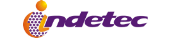 INSTITUTO MUNICIPAL DE LAS MUJERES Y PARA LA IGUALDAD SUSTANTIVA EN SANPEDRO TLAQUEPAQUEINSTITUTO MUNICIPAL DE LAS MUJERES Y PARA LA IGUALDAD SUSTANTIVA EN SANPEDRO TLAQUEPAQUEINSTITUTO MUNICIPAL DE LAS MUJERES Y PARA LA IGUALDAD SUSTANTIVA EN SANPEDRO TLAQUEPAQUEINSTITUTO MUNICIPAL DE LAS MUJERES Y PARA LA IGUALDAD SUSTANTIVA EN SANPEDRO TLAQUEPAQUEINSTITUTO MUNICIPAL DE LAS MUJERES Y PARA LA IGUALDAD SUSTANTIVA EN SANPEDRO TLAQUEPAQUEINSTITUTO MUNICIPAL DE LAS MUJERES Y PARA LA IGUALDAD SUSTANTIVA EN SANPEDRO TLAQUEPAQUEINSTITUTO MUNICIPAL DE LAS MUJERES Y PARA LA IGUALDAD SUSTANTIVA EN SANPEDRO TLAQUEPAQUEINSTITUTO MUNICIPAL DE LAS MUJERES Y PARA LA IGUALDAD SUSTANTIVA EN SANPEDRO TLAQUEPAQUEINSTITUTO MUNICIPAL DE LAS MUJERES Y PARA LA IGUALDAD SUSTANTIVA EN SANPEDRO TLAQUEPAQUEINSTITUTO MUNICIPAL DE LAS MUJERES Y PARA LA IGUALDAD SUSTANTIVA EN SANPEDRO TLAQUEPAQUEINSTITUTO MUNICIPAL DE LAS MUJERES Y PARA LA IGUALDAD SUSTANTIVA EN SANPEDRO TLAQUEPAQUEINSTITUTO MUNICIPAL DE LAS MUJERES Y PARA LA IGUALDAD SUSTANTIVA EN SANPEDRO TLAQUEPAQUEINSTITUTO MUNICIPAL DE LAS MUJERES Y PARA LA IGUALDAD SUSTANTIVA EN SANPEDRO TLAQUEPAQUEINSTITUTO MUNICIPAL DE LAS MUJERES Y PARA LA IGUALDAD SUSTANTIVA EN SANPEDRO TLAQUEPAQUEINSTITUTO MUNICIPAL DE LAS MUJERES Y PARA LA IGUALDAD SUSTANTIVA EN SANPEDRO TLAQUEPAQUEJALISCOJALISCOJALISCOJALISCOJALISCOJALISCOJALISCOJALISCOJALISCOJALISCOJALISCOJALISCOLibro de Inventario de Bienes Muebles e InmueblesLibro de Inventario de Bienes Muebles e InmueblesLibro de Inventario de Bienes Muebles e InmueblesLibro de Inventario de Bienes Muebles e InmueblesLibro de Inventario de Bienes Muebles e InmueblesLibro de Inventario de Bienes Muebles e InmueblesLibro de Inventario de Bienes Muebles e InmueblesLibro de Inventario de Bienes Muebles e InmueblesLibro de Inventario de Bienes Muebles e InmueblesLibro de Inventario de Bienes Muebles e InmueblesLibro de Inventario de Bienes Muebles e InmueblesFecha yFecha yFecha yFecha y07/mar./202407/mar./202407/mar./202407/mar./202407/mar./202407/mar./2024Usr:SupervisorUsr:Supervisor01:43 p. m.01:43 p. m.01:43 p. m.01:43 p. m.CIFRAS EN PESOS Y CENTAVOS(1)CIFRAS EN PESOS Y CENTAVOS(1)CIFRAS EN PESOS Y CENTAVOS(1)CIFRAS EN PESOS Y CENTAVOS(1)CIFRAS EN PESOS Y CENTAVOS(1)CIFRAS EN PESOS Y CENTAVOS(1)CIFRAS EN PESOS Y CENTAVOS(1)CIFRAS EN PESOS Y CENTAVOS(1)CIFRAS EN PESOS Y CENTAVOS(1)CIFRAS EN PESOS Y CENTAVOS(1)CIFRAS EN PESOS Y CENTAVOS(1)CIFRAS EN PESOS Y CENTAVOS(1)CIFRAS EN PESOS Y CENTAVOS(1)CIFRAS EN PESOS Y CENTAVOS(1)NÚMERO DEINVENTARIO(2)NÚMERO DEINVENTARIO(2)NÚMERO DEINVENTARIO(2)NÚMERO DEINVENTARIO(2)DESCRIPCIÓN(3)DESCRIPCIÓN(3)DESCRIPCIÓN(3)DESCRIPCIÓN(3)DESCRIPCIÓN(3)DESCRIPCIÓN(3)DESCRIPCIÓN(3)CANTIDAD(4)COSTOUNITARIO(5)UNIDAD DEMEDIDA(6)UNIDAD DEMEDIDA(6)MONTO(7)MONTO(7)MONTO(7)MONTO(7)MONTO(7)MONTO(7)Grupo:Grupo:12411241124112411241124112411241Categoría:Categoría:1241-11241-1Partidagenérica:Partidagenérica:Partidagenérica:511 - Muebles de Oficina y Estantería511 - Muebles de Oficina y Estantería511 - Muebles de Oficina y Estantería511 - Muebles de Oficina y Estantería511 - Muebles de Oficina y Estantería511 - Muebles de Oficina y Estantería511 - Muebles de Oficina y Estantería511 - Muebles de Oficina y Estantería511 - Muebles de Oficina y Estantería5111000001-15111000001-15111000001-15111000001-1ARCHIVERO DE MADERAARCHIVERO DE MADERAARCHIVERO DE MADERAARCHIVERO DE MADERAARCHIVERO DE MADERAARCHIVERO DE MADERAARCHIVERO DE MADERA1$1,148.40PiezaPieza$1,148.40$1,148.40$1,148.40$1,148.40$1,148.40$1,148.405111000001-25111000001-25111000001-25111000001-2ARCHIVERO DE MADERAARCHIVERO DE MADERAARCHIVERO DE MADERAARCHIVERO DE MADERAARCHIVERO DE MADERAARCHIVERO DE MADERAARCHIVERO DE MADERA1$1,148.40PiezaPieza$1,148.40$1,148.40$1,148.40$1,148.40$1,148.40$1,148.405111000001-35111000001-35111000001-35111000001-3ARCHIVERO DE MADERAARCHIVERO DE MADERAARCHIVERO DE MADERAARCHIVERO DE MADERAARCHIVERO DE MADERAARCHIVERO DE MADERAARCHIVERO DE MADERA1$1,148.40PiezaPieza$1,148.40$1,148.40$1,148.40$1,148.40$1,148.40$1,148.405111000001-45111000001-45111000001-45111000001-4ARCHIVERO DE MADERAARCHIVERO DE MADERAARCHIVERO DE MADERAARCHIVERO DE MADERAARCHIVERO DE MADERAARCHIVERO DE MADERAARCHIVERO DE MADERA1$1,148.40PiezaPieza$1,148.40$1,148.40$1,148.40$1,148.40$1,148.40$1,148.405111000001-65111000001-65111000001-65111000001-6ARCHIVERO DE MADERAARCHIVERO DE MADERAARCHIVERO DE MADERAARCHIVERO DE MADERAARCHIVERO DE MADERAARCHIVERO DE MADERAARCHIVERO DE MADERA1$25,044.86PiezaPieza$25,044.86$25,044.86$25,044.86$25,044.86$25,044.86$25,044.865111000001-75111000001-75111000001-75111000001-7ARCHIVERO DE MADERAARCHIVERO DE MADERAARCHIVERO DE MADERAARCHIVERO DE MADERAARCHIVERO DE MADERAARCHIVERO DE MADERAARCHIVERO DE MADERA1$8,259.20PiezaPieza$8,259.20$8,259.20$8,259.20$8,259.20$8,259.20$8,259.205111000001-85111000001-85111000001-85111000001-8ARCHIVERO DE MADERAARCHIVERO DE MADERAARCHIVERO DE MADERAARCHIVERO DE MADERAARCHIVERO DE MADERAARCHIVERO DE MADERAARCHIVERO DE MADERA1$8,259.20PiezaPieza$8,259.20$8,259.20$8,259.20$8,259.20$8,259.20$8,259.205111000001-95111000001-95111000001-95111000001-9ARCHIVERO DE MADERAARCHIVERO DE MADERAARCHIVERO DE MADERAARCHIVERO DE MADERAARCHIVERO DE MADERAARCHIVERO DE MADERAARCHIVERO DE MADERA1$8,259.20PiezaPieza$8,259.20$8,259.20$8,259.20$8,259.20$8,259.20$8,259.205111000002-15111000002-15111000002-15111000002-1ARCHIVERO DE METALARCHIVERO DE METALARCHIVERO DE METALARCHIVERO DE METALARCHIVERO DE METALARCHIVERO DE METALARCHIVERO DE METAL1$2,401.20PiezaPieza$2,401.20$2,401.20$2,401.20$2,401.20$2,401.20$2,401.205111000004-15111000004-15111000004-15111000004-1BANCABANCABANCABANCABANCABANCABANCA1$7,416.16PiezaPieza$7,416.16$7,416.16$7,416.16$7,416.16$7,416.16$7,416.165111000011-15111000011-15111000011-15111000011-1BIOMBOBIOMBOBIOMBOBIOMBOBIOMBOBIOMBOBIOMBO1$1,102.00PiezaPieza$1,102.00$1,102.00$1,102.00$1,102.00$1,102.00$1,102.005111000011-25111000011-25111000011-25111000011-2BIOMBOBIOMBOBIOMBOBIOMBOBIOMBOBIOMBOBIOMBO1$1,102.00PiezaPieza$1,102.00$1,102.00$1,102.00$1,102.00$1,102.00$1,102.005111000011-35111000011-35111000011-35111000011-3BIOMBOBIOMBOBIOMBOBIOMBOBIOMBOBIOMBOBIOMBO1$1,102.00PiezaPieza$1,102.00$1,102.00$1,102.00$1,102.00$1,102.00$1,102.005111000028-15111000028-15111000028-15111000028-1ESCRITORIOESCRITORIOESCRITORIOESCRITORIOESCRITORIOESCRITORIOESCRITORIO1$1,998.00PiezaPieza$1,998.00$1,998.00$1,998.00$1,998.00$1,998.00$1,998.005111000028-105111000028-105111000028-105111000028-10ESCRITORIOESCRITORIOESCRITORIOESCRITORIOESCRITORIOESCRITORIOESCRITORIO1$1,392.00PiezaPieza$1,392.00$1,392.00$1,392.00$1,392.00$1,392.00$1,392.005111000028-145111000028-145111000028-145111000028-14ESCRITORIOESCRITORIOESCRITORIOESCRITORIOESCRITORIOESCRITORIOESCRITORIO1$1,392.00PiezaPieza$1,392.00$1,392.00$1,392.00$1,392.00$1,392.00$1,392.005111000028-155111000028-155111000028-155111000028-15ESCRITORIOESCRITORIOESCRITORIOESCRITORIOESCRITORIOESCRITORIOESCRITORIO1$1,392.00PiezaPieza$1,392.00$1,392.00$1,392.00$1,392.00$1,392.00$1,392.005111000028-165111000028-165111000028-165111000028-16ESCRITORIOESCRITORIOESCRITORIOESCRITORIOESCRITORIOESCRITORIOESCRITORIO1$1,392.00PiezaPieza$1,392.00$1,392.00$1,392.00$1,392.00$1,392.00$1,392.005111000028-45111000028-45111000028-45111000028-4ESCRITORIOESCRITORIOESCRITORIOESCRITORIOESCRITORIOESCRITORIOESCRITORIO1$1,392.00PiezaPieza$1,392.00$1,392.00$1,392.00$1,392.00$1,392.00$1,392.005111000028-55111000028-55111000028-55111000028-5ESCRITORIOESCRITORIOESCRITORIOESCRITORIOESCRITORIOESCRITORIOESCRITORIO1$1,392.00PiezaPieza$1,392.00$1,392.00$1,392.00$1,392.00$1,392.00$1,392.005111000028-65111000028-65111000028-65111000028-6ESCRITORIOESCRITORIOESCRITORIOESCRITORIOESCRITORIOESCRITORIOESCRITORIO1$1,392.00PiezaPieza$1,392.00$1,392.00$1,392.00$1,392.00$1,392.00$1,392.005111000028-75111000028-75111000028-75111000028-7ESCRITORIOESCRITORIOESCRITORIOESCRITORIOESCRITORIOESCRITORIOESCRITORIO1$1,392.00PiezaPieza$1,392.00$1,392.00$1,392.00$1,392.00$1,392.00$1,392.005111000028-85111000028-85111000028-85111000028-8ESCRITORIOESCRITORIOESCRITORIOESCRITORIOESCRITORIOESCRITORIOESCRITORIO1$1,392.00PiezaPieza$1,392.00$1,392.00$1,392.00$1,392.00$1,392.00$1,392.005111000028-95111000028-95111000028-95111000028-9ESCRITORIOESCRITORIOESCRITORIOESCRITORIOESCRITORIOESCRITORIOESCRITORIO1$1,392.00PiezaPieza$1,392.00$1,392.00$1,392.00$1,392.00$1,392.00$1,392.005111000035-15111000035-15111000035-15111000035-1GABINETE UNIVERSALGABINETE UNIVERSALGABINETE UNIVERSALGABINETE UNIVERSALGABINETE UNIVERSALGABINETE UNIVERSALGABINETE UNIVERSAL1$1,844.40PiezaPieza$1,844.40$1,844.40$1,844.40$1,844.40$1,844.40$1,844.405111000035-25111000035-25111000035-25111000035-2GABINETE UNIVERSALGABINETE UNIVERSALGABINETE UNIVERSALGABINETE UNIVERSALGABINETE UNIVERSALGABINETE UNIVERSALGABINETE UNIVERSAL1$1,844.40PiezaPieza$1,844.40$1,844.40$1,844.40$1,844.40$1,844.40$1,844.405111000039-15111000039-15111000039-15111000039-1LIBRERO DE MADERALIBRERO DE MADERALIBRERO DE MADERALIBRERO DE MADERALIBRERO DE MADERALIBRERO DE MADERALIBRERO DE MADERA1$8,259.20PiezaPieza$8,259.20$8,259.20$8,259.20$8,259.20$8,259.20$8,259.20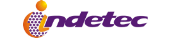 INSTITUTO MUNICIPAL DE LAS MUJERES Y PARA LA IGUALDAD SUSTANTIVA EN SANPEDRO TLAQUEPAQUEINSTITUTO MUNICIPAL DE LAS MUJERES Y PARA LA IGUALDAD SUSTANTIVA EN SANPEDRO TLAQUEPAQUEINSTITUTO MUNICIPAL DE LAS MUJERES Y PARA LA IGUALDAD SUSTANTIVA EN SANPEDRO TLAQUEPAQUEINSTITUTO MUNICIPAL DE LAS MUJERES Y PARA LA IGUALDAD SUSTANTIVA EN SANPEDRO TLAQUEPAQUEINSTITUTO MUNICIPAL DE LAS MUJERES Y PARA LA IGUALDAD SUSTANTIVA EN SANPEDRO TLAQUEPAQUEINSTITUTO MUNICIPAL DE LAS MUJERES Y PARA LA IGUALDAD SUSTANTIVA EN SANPEDRO TLAQUEPAQUEINSTITUTO MUNICIPAL DE LAS MUJERES Y PARA LA IGUALDAD SUSTANTIVA EN SANPEDRO TLAQUEPAQUEINSTITUTO MUNICIPAL DE LAS MUJERES Y PARA LA IGUALDAD SUSTANTIVA EN SANPEDRO TLAQUEPAQUEINSTITUTO MUNICIPAL DE LAS MUJERES Y PARA LA IGUALDAD SUSTANTIVA EN SANPEDRO TLAQUEPAQUEINSTITUTO MUNICIPAL DE LAS MUJERES Y PARA LA IGUALDAD SUSTANTIVA EN SANPEDRO TLAQUEPAQUEINSTITUTO MUNICIPAL DE LAS MUJERES Y PARA LA IGUALDAD SUSTANTIVA EN SANPEDRO TLAQUEPAQUEINSTITUTO MUNICIPAL DE LAS MUJERES Y PARA LA IGUALDAD SUSTANTIVA EN SANPEDRO TLAQUEPAQUEJALISCOJALISCOJALISCOJALISCOJALISCOJALISCOJALISCOJALISCOJALISCOLibro de Inventario de Bienes Muebles e InmueblesLibro de Inventario de Bienes Muebles e InmueblesLibro de Inventario de Bienes Muebles e InmueblesLibro de Inventario de Bienes Muebles e InmueblesLibro de Inventario de Bienes Muebles e InmueblesLibro de Inventario de Bienes Muebles e InmueblesLibro de Inventario de Bienes Muebles e InmueblesFecha yFecha yFecha yFecha y07/mar./202407/mar./202407/mar./202407/mar./202407/mar./202407/mar./2024Usr:Supervisor01:43 p. m.01:43 p. m.01:43 p. m.01:43 p. m.CIFRAS EN PESOS Y CENTAVOS(1)CIFRAS EN PESOS Y CENTAVOS(1)CIFRAS EN PESOS Y CENTAVOS(1)CIFRAS EN PESOS Y CENTAVOS(1)CIFRAS EN PESOS Y CENTAVOS(1)CIFRAS EN PESOS Y CENTAVOS(1)CIFRAS EN PESOS Y CENTAVOS(1)CIFRAS EN PESOS Y CENTAVOS(1)CIFRAS EN PESOS Y CENTAVOS(1)CIFRAS EN PESOS Y CENTAVOS(1)NÚMERO DEINVENTARIO(2)NÚMERO DEINVENTARIO(2)NÚMERO DEINVENTARIO(2)DESCRIPCIÓN(3)DESCRIPCIÓN(3)DESCRIPCIÓN(3)CANTIDAD(4)COSTOUNITARIO(5)UNIDAD DEMEDIDA(6)UNIDAD DEMEDIDA(6)MONTO(7)MONTO(7)MONTO(7)MONTO(7)MONTO(7)MONTO(7)5111000043-15111000043-15111000043-1MESA AUXILIAR DE MADERAMESA AUXILIAR DE MADERAMESA AUXILIAR DE MADERA1$696.00PiezaPieza$696.00$696.00$696.00$696.00$696.00$696.005111000047-15111000047-15111000047-1MESA DE CENTRO DE MADERAMESA DE CENTRO DE MADERAMESA DE CENTRO DE MADERA1$696.00PiezaPieza$696.00$696.00$696.00$696.00$696.00$696.005111000047-25111000047-25111000047-2MESA DE CENTRO DE MADERAMESA DE CENTRO DE MADERAMESA DE CENTRO DE MADERA1$696.00PiezaPieza$696.00$696.00$696.00$696.00$696.00$696.005111000056-15111000056-15111000056-1MESA DE TRABAJOMESA DE TRABAJOMESA DE TRABAJO1$499.00PiezaPieza$499.00$499.00$499.00$499.00$499.00$499.005111000063-15111000063-15111000063-1MESAMESAMESA1$384.70PiezaPieza$384.70$384.70$384.70$384.70$384.70$384.705111000063-25111000063-25111000063-2MESAMESAMESA1$689.65PiezaPieza$689.65$689.65$689.65$689.65$689.65$689.655111000071-25111000071-25111000071-2PIZARRONES Y ROTAFOLIOSPIZARRONES Y ROTAFOLIOSPIZARRONES Y ROTAFOLIOS1$874.00PiezaPieza$874.00$874.00$874.00$874.00$874.00$874.005111000080-15111000080-15111000080-1ROTAFOLIOROTAFOLIOROTAFOLIO1$0.00PiezaPieza$0.00$0.00$0.00$0.00$0.00$0.005111000080-25111000080-25111000080-2ROTAFOLIOROTAFOLIOROTAFOLIO1$0.00PiezaPieza$0.00$0.00$0.00$0.00$0.00$0.005111000082-15111000082-15111000082-1SILLA DE MADERASILLA DE MADERASILLA DE MADERA1$928.00PiezaPieza$928.00$928.00$928.00$928.00$928.00$928.005111000082-25111000082-25111000082-2SILLA DE MADERASILLA DE MADERASILLA DE MADERA1$928.00PiezaPieza$928.00$928.00$928.00$928.00$928.00$928.005111000082-35111000082-35111000082-3SILLA DE MADERASILLA DE MADERASILLA DE MADERA1$928.00PiezaPieza$928.00$928.00$928.00$928.00$928.00$928.005111000082-45111000082-45111000082-4SILLA DE MADERASILLA DE MADERASILLA DE MADERA1$928.00PiezaPieza$928.00$928.00$928.00$928.00$928.00$928.005111000082-55111000082-55111000082-5SILLA DE MADERASILLA DE MADERASILLA DE MADERA1$928.00PiezaPieza$928.00$928.00$928.00$928.00$928.00$928.005111000082-65111000082-65111000082-6SILLA DE MADERASILLA DE MADERASILLA DE MADERA1$928.00PiezaPieza$928.00$928.00$928.00$928.00$928.00$928.005111000086-115111000086-115111000086-11SILLASILLASILLA1$870.00PiezaPieza$870.00$870.00$870.00$870.00$870.00$870.005111000086-125111000086-125111000086-12SILLASILLASILLA1$870.00PiezaPieza$870.00$870.00$870.00$870.00$870.00$870.005111000086-165111000086-165111000086-16SILLASILLASILLA1$1,199.99PiezaPieza$1,199.99$1,199.99$1,199.99$1,199.99$1,199.99$1,199.995111000086-175111000086-175111000086-17SILLASILLASILLA1$1,199.99PiezaPieza$1,199.99$1,199.99$1,199.99$1,199.99$1,199.99$1,199.995111000086-185111000086-185111000086-18SILLASILLASILLA1$3,500.00PiezaPieza$3,500.00$3,500.00$3,500.00$3,500.00$3,500.00$3,500.005111000086-25111000086-25111000086-2SILLASILLASILLA1$870.00PiezaPieza$870.00$870.00$870.00$870.00$870.00$870.005111000086-35111000086-35111000086-3SILLASILLASILLA1$870.00PiezaPieza$870.00$870.00$870.00$870.00$870.00$870.005111000086-45111000086-45111000086-4SILLASILLASILLA1$870.00PiezaPieza$870.00$870.00$870.00$870.00$870.00$870.005111000086-65111000086-65111000086-6SILLASILLASILLA1$870.00PiezaPieza$870.00$870.00$870.00$870.00$870.00$870.005111000086-75111000086-75111000086-7SILLASILLASILLA1$870.00PiezaPieza$870.00$870.00$870.00$870.00$870.00$870.005111000086-85111000086-85111000086-8SILLASILLASILLA1$870.00PiezaPieza$870.00$870.00$870.00$870.00$870.00$870.005111000086-95111000086-95111000086-9SILLASILLASILLA1$870.00PiezaPieza$870.00$870.00$870.00$870.00$870.00$870.005111000096-15111000096-15111000096-1Mueble de recepciónMueble de recepciónMueble de recepción1$6,380.00PiezaPieza$6,380.00$6,380.00$6,380.00$6,380.00$6,380.00$6,380.005111000097-25111000097-25111000097-2SILLON EJECUTIVOSILLON EJECUTIVOSILLON EJECUTIVO1$2,575.20PiezaPieza$2,575.20$2,575.20$2,575.20$2,575.20$2,575.20$2,575.205111000097-35111000097-35111000097-3SILLON EJECUTIVOSILLON EJECUTIVOSILLON EJECUTIVO1$27,996.00PiezaPieza$27,996.00$27,996.00$27,996.00$27,996.00$27,996.00$27,996.00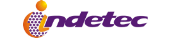 INSTITUTO MUNICIPAL DE LAS MUJERES Y PARA LA IGUALDAD SUSTANTIVA EN SANPEDRO TLAQUEPAQUEINSTITUTO MUNICIPAL DE LAS MUJERES Y PARA LA IGUALDAD SUSTANTIVA EN SANPEDRO TLAQUEPAQUEINSTITUTO MUNICIPAL DE LAS MUJERES Y PARA LA IGUALDAD SUSTANTIVA EN SANPEDRO TLAQUEPAQUEINSTITUTO MUNICIPAL DE LAS MUJERES Y PARA LA IGUALDAD SUSTANTIVA EN SANPEDRO TLAQUEPAQUEINSTITUTO MUNICIPAL DE LAS MUJERES Y PARA LA IGUALDAD SUSTANTIVA EN SANPEDRO TLAQUEPAQUEINSTITUTO MUNICIPAL DE LAS MUJERES Y PARA LA IGUALDAD SUSTANTIVA EN SANPEDRO TLAQUEPAQUEINSTITUTO MUNICIPAL DE LAS MUJERES Y PARA LA IGUALDAD SUSTANTIVA EN SANPEDRO TLAQUEPAQUEINSTITUTO MUNICIPAL DE LAS MUJERES Y PARA LA IGUALDAD SUSTANTIVA EN SANPEDRO TLAQUEPAQUEINSTITUTO MUNICIPAL DE LAS MUJERES Y PARA LA IGUALDAD SUSTANTIVA EN SANPEDRO TLAQUEPAQUEINSTITUTO MUNICIPAL DE LAS MUJERES Y PARA LA IGUALDAD SUSTANTIVA EN SANPEDRO TLAQUEPAQUEINSTITUTO MUNICIPAL DE LAS MUJERES Y PARA LA IGUALDAD SUSTANTIVA EN SANPEDRO TLAQUEPAQUEINSTITUTO MUNICIPAL DE LAS MUJERES Y PARA LA IGUALDAD SUSTANTIVA EN SANPEDRO TLAQUEPAQUEINSTITUTO MUNICIPAL DE LAS MUJERES Y PARA LA IGUALDAD SUSTANTIVA EN SANPEDRO TLAQUEPAQUEINSTITUTO MUNICIPAL DE LAS MUJERES Y PARA LA IGUALDAD SUSTANTIVA EN SANPEDRO TLAQUEPAQUEINSTITUTO MUNICIPAL DE LAS MUJERES Y PARA LA IGUALDAD SUSTANTIVA EN SANPEDRO TLAQUEPAQUEINSTITUTO MUNICIPAL DE LAS MUJERES Y PARA LA IGUALDAD SUSTANTIVA EN SANPEDRO TLAQUEPAQUEINSTITUTO MUNICIPAL DE LAS MUJERES Y PARA LA IGUALDAD SUSTANTIVA EN SANPEDRO TLAQUEPAQUEJALISCOJALISCOJALISCOJALISCOJALISCOJALISCOJALISCOJALISCOJALISCOJALISCOJALISCOJALISCOJALISCOJALISCOLibro de Inventario de Bienes Muebles e InmueblesLibro de Inventario de Bienes Muebles e InmueblesLibro de Inventario de Bienes Muebles e InmueblesLibro de Inventario de Bienes Muebles e InmueblesLibro de Inventario de Bienes Muebles e InmueblesLibro de Inventario de Bienes Muebles e InmueblesLibro de Inventario de Bienes Muebles e InmueblesLibro de Inventario de Bienes Muebles e InmueblesLibro de Inventario de Bienes Muebles e InmueblesLibro de Inventario de Bienes Muebles e InmueblesLibro de Inventario de Bienes Muebles e InmueblesLibro de Inventario de Bienes Muebles e InmueblesLibro de Inventario de Bienes Muebles e InmueblesFecha yFecha yFecha yFecha y07/mar./202407/mar./202407/mar./202407/mar./202407/mar./202407/mar./2024Usr:SupervisorUsr:Supervisor01:43 p. m.01:43 p. m.01:43 p. m.01:43 p. m.CIFRAS EN PESOS Y CENTAVOS(1)CIFRAS EN PESOS Y CENTAVOS(1)CIFRAS EN PESOS Y CENTAVOS(1)CIFRAS EN PESOS Y CENTAVOS(1)CIFRAS EN PESOS Y CENTAVOS(1)CIFRAS EN PESOS Y CENTAVOS(1)CIFRAS EN PESOS Y CENTAVOS(1)CIFRAS EN PESOS Y CENTAVOS(1)CIFRAS EN PESOS Y CENTAVOS(1)CIFRAS EN PESOS Y CENTAVOS(1)CIFRAS EN PESOS Y CENTAVOS(1)CIFRAS EN PESOS Y CENTAVOS(1)CIFRAS EN PESOS Y CENTAVOS(1)CIFRAS EN PESOS Y CENTAVOS(1)CIFRAS EN PESOS Y CENTAVOS(1)CIFRAS EN PESOS Y CENTAVOS(1)NÚMERO DEINVENTARIO(2)NÚMERO DEINVENTARIO(2)NÚMERO DEINVENTARIO(2)NÚMERO DEINVENTARIO(2)DESCRIPCIÓN(3)DESCRIPCIÓN(3)DESCRIPCIÓN(3)DESCRIPCIÓN(3)DESCRIPCIÓN(3)DESCRIPCIÓN(3)DESCRIPCIÓN(3)DESCRIPCIÓN(3)DESCRIPCIÓN(3)CANTIDAD(4)COSTOUNITARIO(5)UNIDAD DEMEDIDA(6)UNIDAD DEMEDIDA(6)MONTO(7)MONTO(7)MONTO(7)MONTO(7)MONTO(7)MONTO(7)5111000098-15111000098-15111000098-15111000098-1SILLA PLEGABLE VINIL NEGROSILLA PLEGABLE VINIL NEGROSILLA PLEGABLE VINIL NEGROSILLA PLEGABLE VINIL NEGROSILLA PLEGABLE VINIL NEGROSILLA PLEGABLE VINIL NEGROSILLA PLEGABLE VINIL NEGROSILLA PLEGABLE VINIL NEGROSILLA PLEGABLE VINIL NEGRO1$13,456.00PiezaPieza$13,456.00$13,456.00$13,456.00$13,456.00$13,456.00$13,456.005111000100-15111000100-15111000100-15111000100-1MESA DE JUNTAS INTELIGENTEMESA DE JUNTAS INTELIGENTEMESA DE JUNTAS INTELIGENTEMESA DE JUNTAS INTELIGENTEMESA DE JUNTAS INTELIGENTEMESA DE JUNTAS INTELIGENTEMESA DE JUNTAS INTELIGENTEMESA DE JUNTAS INTELIGENTEMESA DE JUNTAS INTELIGENTE1$16,908.16PiezaPieza$16,908.16$16,908.16$16,908.16$16,908.16$16,908.16$16,908.165111000101-15111000101-15111000101-15111000101-1ESTACION DE TRABAJO 06 PERSONASESTACION DE TRABAJO 06 PERSONASESTACION DE TRABAJO 06 PERSONASESTACION DE TRABAJO 06 PERSONASESTACION DE TRABAJO 06 PERSONASESTACION DE TRABAJO 06 PERSONASESTACION DE TRABAJO 06 PERSONASESTACION DE TRABAJO 06 PERSONASESTACION DE TRABAJO 06 PERSONAS1$19,627.20PiezaPieza$19,627.20$19,627.20$19,627.20$19,627.20$19,627.20$19,627.205111000102-15111000102-15111000102-15111000102-1CREDENZA DE VIDRIOCREDENZA DE VIDRIOCREDENZA DE VIDRIOCREDENZA DE VIDRIOCREDENZA DE VIDRIOCREDENZA DE VIDRIOCREDENZA DE VIDRIOCREDENZA DE VIDRIOCREDENZA DE VIDRIO1$2,290.00PiezaPieza$2,290.00$2,290.00$2,290.00$2,290.00$2,290.00$2,290.005111000102-25111000102-25111000102-25111000102-2CREDENZA DE VIDRIOCREDENZA DE VIDRIOCREDENZA DE VIDRIOCREDENZA DE VIDRIOCREDENZA DE VIDRIOCREDENZA DE VIDRIOCREDENZA DE VIDRIOCREDENZA DE VIDRIOCREDENZA DE VIDRIO1$2,290.00PiezaPieza$2,290.00$2,290.00$2,290.00$2,290.00$2,290.00$2,290.005111000103-15111000103-15111000103-15111000103-1SILLA EJECUTIVASSILLA EJECUTIVASSILLA EJECUTIVASSILLA EJECUTIVASSILLA EJECUTIVASSILLA EJECUTIVASSILLA EJECUTIVASSILLA EJECUTIVASSILLA EJECUTIVAS1$6,000.00PiezaPieza$6,000.00$6,000.00$6,000.00$6,000.00$6,000.00$6,000.005111000104-15111000104-15111000104-15111000104-1SILLONES SOFSILLONES SOFSILLONES SOFSILLONES SOFSILLONES SOFSILLONES SOFSILLONES SOFSILLONES SOFSILLONES SOF1$3,499.50PiezaPieza$3,499.50$3,499.50$3,499.50$3,499.50$3,499.50$3,499.505111000104-25111000104-25111000104-25111000104-2SILLONES SOFSILLONES SOFSILLONES SOFSILLONES SOFSILLONES SOFSILLONES SOFSILLONES SOFSILLONES SOFSILLONES SOF1$3,499.50PiezaPieza$3,499.50$3,499.50$3,499.50$3,499.50$3,499.50$3,499.505111000104-35111000104-35111000104-35111000104-3SILLONES SOFSILLONES SOFSILLONES SOFSILLONES SOFSILLONES SOFSILLONES SOFSILLONES SOFSILLONES SOFSILLONES SOF1$3,499.50PiezaPieza$3,499.50$3,499.50$3,499.50$3,499.50$3,499.50$3,499.505111000104-45111000104-45111000104-45111000104-4SILLONES SOFSILLONES SOFSILLONES SOFSILLONES SOFSILLONES SOFSILLONES SOFSILLONES SOFSILLONES SOFSILLONES SOF1$3,499.50PiezaPieza$3,499.50$3,499.50$3,499.50$3,499.50$3,499.50$3,499.505111000104-55111000104-55111000104-55111000104-5SILLONES SOFSILLONES SOFSILLONES SOFSILLONES SOFSILLONES SOFSILLONES SOFSILLONES SOFSILLONES SOFSILLONES SOF1$3,499.50PiezaPieza$3,499.50$3,499.50$3,499.50$3,499.50$3,499.50$3,499.505111000104-65111000104-65111000104-65111000104-6SILLONES SOFSILLONES SOFSILLONES SOFSILLONES SOFSILLONES SOFSILLONES SOFSILLONES SOFSILLONES SOFSILLONES SOF1$3,499.50PiezaPieza$3,499.50$3,499.50$3,499.50$3,499.50$3,499.50$3,499.505111000104-75111000104-75111000104-75111000104-7SILLONES SOFSILLONES SOFSILLONES SOFSILLONES SOFSILLONES SOFSILLONES SOFSILLONES SOFSILLONES SOFSILLONES SOF1$3,499.50PiezaPieza$3,499.50$3,499.50$3,499.50$3,499.50$3,499.50$3,499.505111000104-85111000104-85111000104-85111000104-8SILLONES SOFSILLONES SOFSILLONES SOFSILLONES SOFSILLONES SOFSILLONES SOFSILLONES SOFSILLONES SOFSILLONES SOF1$3,499.50PiezaPieza$3,499.50$3,499.50$3,499.50$3,499.50$3,499.50$3,499.50Total Categoría:Total Categoría:1241-171$244,757.31$244,757.31$244,757.31$244,757.31$244,757.31$244,757.31Categoría:Categoría:1241-31241-3Partidagenérica:Partidagenérica:Partidagenérica:Partidagenérica:515 - Equipo de Cómputo y de Tecnologías de la Información515 - Equipo de Cómputo y de Tecnologías de la Información515 - Equipo de Cómputo y de Tecnologías de la Información515 - Equipo de Cómputo y de Tecnologías de la Información515 - Equipo de Cómputo y de Tecnologías de la Información515 - Equipo de Cómputo y de Tecnologías de la Información515 - Equipo de Cómputo y de Tecnologías de la Información515 - Equipo de Cómputo y de Tecnologías de la Información515 - Equipo de Cómputo y de Tecnologías de la Información515 - Equipo de Cómputo y de Tecnologías de la Información5151000029-15151000029-15151000029-15151000029-1EQUIPO MULTIFUNCIONES (SCANNER, COPIADORA, IMPRESORA,)EQUIPO MULTIFUNCIONES (SCANNER, COPIADORA, IMPRESORA,)EQUIPO MULTIFUNCIONES (SCANNER, COPIADORA, IMPRESORA,)EQUIPO MULTIFUNCIONES (SCANNER, COPIADORA, IMPRESORA,)EQUIPO MULTIFUNCIONES (SCANNER, COPIADORA, IMPRESORA,)EQUIPO MULTIFUNCIONES (SCANNER, COPIADORA, IMPRESORA,)EQUIPO MULTIFUNCIONES (SCANNER, COPIADORA, IMPRESORA,)EQUIPO MULTIFUNCIONES (SCANNER, COPIADORA, IMPRESORA,)EQUIPO MULTIFUNCIONES (SCANNER, COPIADORA, IMPRESORA,)1$2,208.00PiezaPieza$2,208.00$2,208.00$2,208.00$2,208.00$2,208.00$2,208.005151000066-15151000066-15151000066-15151000066-1MICROCOMPUTADORA PORTATIL -- LAPTOP--MICROCOMPUTADORA PORTATIL -- LAPTOP--MICROCOMPUTADORA PORTATIL -- LAPTOP--MICROCOMPUTADORA PORTATIL -- LAPTOP--MICROCOMPUTADORA PORTATIL -- LAPTOP--MICROCOMPUTADORA PORTATIL -- LAPTOP--MICROCOMPUTADORA PORTATIL -- LAPTOP--MICROCOMPUTADORA PORTATIL -- LAPTOP--MICROCOMPUTADORA PORTATIL -- LAPTOP--1$0.00PiezaPieza$0.00$0.00$0.00$0.00$0.00$0.005151000066-25151000066-25151000066-25151000066-2MICROCOMPUTADORA PORTATIL -- LAPTOP--MICROCOMPUTADORA PORTATIL -- LAPTOP--MICROCOMPUTADORA PORTATIL -- LAPTOP--MICROCOMPUTADORA PORTATIL -- LAPTOP--MICROCOMPUTADORA PORTATIL -- LAPTOP--MICROCOMPUTADORA PORTATIL -- LAPTOP--MICROCOMPUTADORA PORTATIL -- LAPTOP--MICROCOMPUTADORA PORTATIL -- LAPTOP--MICROCOMPUTADORA PORTATIL -- LAPTOP--1$0.00PiezaPieza$0.00$0.00$0.00$0.00$0.00$0.005151000066-35151000066-35151000066-35151000066-3MICROCOMPUTADORA PORTATIL -- LAPTOP--MICROCOMPUTADORA PORTATIL -- LAPTOP--MICROCOMPUTADORA PORTATIL -- LAPTOP--MICROCOMPUTADORA PORTATIL -- LAPTOP--MICROCOMPUTADORA PORTATIL -- LAPTOP--MICROCOMPUTADORA PORTATIL -- LAPTOP--MICROCOMPUTADORA PORTATIL -- LAPTOP--MICROCOMPUTADORA PORTATIL -- LAPTOP--MICROCOMPUTADORA PORTATIL -- LAPTOP--1$0.00PiezaPieza$0.00$0.00$0.00$0.00$0.00$0.005151000079-25151000079-25151000079-25151000079-2PROCESADOR DE COMPUTADORAPROCESADOR DE COMPUTADORAPROCESADOR DE COMPUTADORAPROCESADOR DE COMPUTADORAPROCESADOR DE COMPUTADORAPROCESADOR DE COMPUTADORAPROCESADOR DE COMPUTADORAPROCESADOR DE COMPUTADORAPROCESADOR DE COMPUTADORA1$3,919.02PiezaPieza$3,919.02$3,919.02$3,919.02$3,919.02$3,919.02$3,919.025151000079-85151000079-85151000079-85151000079-8PROCESADOR DE COMPUTADORAPROCESADOR DE COMPUTADORAPROCESADOR DE COMPUTADORAPROCESADOR DE COMPUTADORAPROCESADOR DE COMPUTADORAPROCESADOR DE COMPUTADORAPROCESADOR DE COMPUTADORAPROCESADOR DE COMPUTADORAPROCESADOR DE COMPUTADORA1$22,499.00PiezaPieza$22,499.00$22,499.00$22,499.00$22,499.00$22,499.00$22,499.005151000089-15151000089-15151000089-15151000089-1SERVIDORSERVIDORSERVIDORSERVIDORSERVIDORSERVIDORSERVIDORSERVIDORSERVIDOR1$15,153.60PiezaPieza$15,153.60$15,153.60$15,153.60$15,153.60$15,153.60$15,153.605151000124-15151000124-15151000124-15151000124-1ComputadoraComputadoraComputadoraComputadoraComputadoraComputadoraComputadoraComputadoraComputadora1$8,137.20PiezaPieza$8,137.20$8,137.20$8,137.20$8,137.20$8,137.20$8,137.205151000124-105151000124-105151000124-105151000124-10ComputadoraComputadoraComputadoraComputadoraComputadoraComputadoraComputadoraComputadoraComputadora1$32,922.44PiezaPieza$32,922.44$32,922.44$32,922.44$32,922.44$32,922.44$32,922.445151000124-115151000124-115151000124-115151000124-11ComputadoraComputadoraComputadoraComputadoraComputadoraComputadoraComputadoraComputadoraComputadora1$65,844.88PiezaPieza$65,844.88$65,844.88$65,844.88$65,844.88$65,844.88$65,844.885151000124-125151000124-125151000124-125151000124-12ComputadoraComputadoraComputadoraComputadoraComputadoraComputadoraComputadoraComputadoraComputadora1$9,229.63PiezaPieza$9,229.63$9,229.63$9,229.63$9,229.63$9,229.63$9,229.635151000124-135151000124-135151000124-135151000124-13ComputadoraComputadoraComputadoraComputadoraComputadoraComputadoraComputadoraComputadoraComputadora1$9,229.63PiezaPieza$9,229.63$9,229.63$9,229.63$9,229.63$9,229.63$9,229.635151000124-25151000124-25151000124-25151000124-2ComputadoraComputadoraComputadoraComputadoraComputadoraComputadoraComputadoraComputadoraComputadora1$8,133.39PiezaPieza$8,133.39$8,133.39$8,133.39$8,133.39$8,133.39$8,133.395151000124-55151000124-55151000124-55151000124-5ComputadoraComputadoraComputadoraComputadoraComputadoraComputadoraComputadoraComputadoraComputadora1$5,520.45PiezaPieza$5,520.45$5,520.45$5,520.45$5,520.45$5,520.45$5,520.45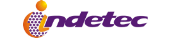 INSTITUTO MUNICIPAL DE LAS MUJERES Y PARA LA IGUALDAD SUSTANTIVA EN SANPEDRO TLAQUEPAQUEINSTITUTO MUNICIPAL DE LAS MUJERES Y PARA LA IGUALDAD SUSTANTIVA EN SANPEDRO TLAQUEPAQUEINSTITUTO MUNICIPAL DE LAS MUJERES Y PARA LA IGUALDAD SUSTANTIVA EN SANPEDRO TLAQUEPAQUEINSTITUTO MUNICIPAL DE LAS MUJERES Y PARA LA IGUALDAD SUSTANTIVA EN SANPEDRO TLAQUEPAQUEINSTITUTO MUNICIPAL DE LAS MUJERES Y PARA LA IGUALDAD SUSTANTIVA EN SANPEDRO TLAQUEPAQUEINSTITUTO MUNICIPAL DE LAS MUJERES Y PARA LA IGUALDAD SUSTANTIVA EN SANPEDRO TLAQUEPAQUEINSTITUTO MUNICIPAL DE LAS MUJERES Y PARA LA IGUALDAD SUSTANTIVA EN SANPEDRO TLAQUEPAQUEINSTITUTO MUNICIPAL DE LAS MUJERES Y PARA LA IGUALDAD SUSTANTIVA EN SANPEDRO TLAQUEPAQUEINSTITUTO MUNICIPAL DE LAS MUJERES Y PARA LA IGUALDAD SUSTANTIVA EN SANPEDRO TLAQUEPAQUEINSTITUTO MUNICIPAL DE LAS MUJERES Y PARA LA IGUALDAD SUSTANTIVA EN SANPEDRO TLAQUEPAQUEINSTITUTO MUNICIPAL DE LAS MUJERES Y PARA LA IGUALDAD SUSTANTIVA EN SANPEDRO TLAQUEPAQUEINSTITUTO MUNICIPAL DE LAS MUJERES Y PARA LA IGUALDAD SUSTANTIVA EN SANPEDRO TLAQUEPAQUEINSTITUTO MUNICIPAL DE LAS MUJERES Y PARA LA IGUALDAD SUSTANTIVA EN SANPEDRO TLAQUEPAQUEINSTITUTO MUNICIPAL DE LAS MUJERES Y PARA LA IGUALDAD SUSTANTIVA EN SANPEDRO TLAQUEPAQUEINSTITUTO MUNICIPAL DE LAS MUJERES Y PARA LA IGUALDAD SUSTANTIVA EN SANPEDRO TLAQUEPAQUEINSTITUTO MUNICIPAL DE LAS MUJERES Y PARA LA IGUALDAD SUSTANTIVA EN SANPEDRO TLAQUEPAQUEINSTITUTO MUNICIPAL DE LAS MUJERES Y PARA LA IGUALDAD SUSTANTIVA EN SANPEDRO TLAQUEPAQUEINSTITUTO MUNICIPAL DE LAS MUJERES Y PARA LA IGUALDAD SUSTANTIVA EN SANPEDRO TLAQUEPAQUEJALISCOJALISCOJALISCOJALISCOJALISCOJALISCOJALISCOJALISCOJALISCOJALISCOJALISCOJALISCOJALISCOJALISCOJALISCOLibro de Inventario de Bienes Muebles e InmueblesLibro de Inventario de Bienes Muebles e InmueblesLibro de Inventario de Bienes Muebles e InmueblesLibro de Inventario de Bienes Muebles e InmueblesLibro de Inventario de Bienes Muebles e InmueblesLibro de Inventario de Bienes Muebles e InmueblesLibro de Inventario de Bienes Muebles e InmueblesLibro de Inventario de Bienes Muebles e InmueblesLibro de Inventario de Bienes Muebles e InmueblesLibro de Inventario de Bienes Muebles e InmueblesLibro de Inventario de Bienes Muebles e InmueblesLibro de Inventario de Bienes Muebles e InmueblesLibro de Inventario de Bienes Muebles e InmueblesLibro de Inventario de Bienes Muebles e InmueblesFecha yFecha yFecha yFecha y07/mar./202407/mar./202407/mar./202407/mar./202407/mar./202407/mar./2024Usr:SupervisorUsr:Supervisor01:43 p. m.01:43 p. m.01:43 p. m.01:43 p. m.CIFRAS EN PESOS Y CENTAVOS(1)CIFRAS EN PESOS Y CENTAVOS(1)CIFRAS EN PESOS Y CENTAVOS(1)CIFRAS EN PESOS Y CENTAVOS(1)CIFRAS EN PESOS Y CENTAVOS(1)CIFRAS EN PESOS Y CENTAVOS(1)CIFRAS EN PESOS Y CENTAVOS(1)CIFRAS EN PESOS Y CENTAVOS(1)CIFRAS EN PESOS Y CENTAVOS(1)CIFRAS EN PESOS Y CENTAVOS(1)CIFRAS EN PESOS Y CENTAVOS(1)CIFRAS EN PESOS Y CENTAVOS(1)CIFRAS EN PESOS Y CENTAVOS(1)CIFRAS EN PESOS Y CENTAVOS(1)CIFRAS EN PESOS Y CENTAVOS(1)CIFRAS EN PESOS Y CENTAVOS(1)CIFRAS EN PESOS Y CENTAVOS(1)NÚMERO DEINVENTARIO(2)NÚMERO DEINVENTARIO(2)NÚMERO DEINVENTARIO(2)NÚMERO DEINVENTARIO(2)DESCRIPCIÓN(3)DESCRIPCIÓN(3)DESCRIPCIÓN(3)DESCRIPCIÓN(3)DESCRIPCIÓN(3)DESCRIPCIÓN(3)DESCRIPCIÓN(3)DESCRIPCIÓN(3)DESCRIPCIÓN(3)DESCRIPCIÓN(3)CANTIDAD(4)COSTOUNITARIO(5)UNIDAD DEMEDIDA(6)UNIDAD DEMEDIDA(6)MONTO(7)MONTO(7)MONTO(7)MONTO(7)MONTO(7)MONTO(7)5151000124-65151000124-65151000124-65151000124-6ComputadoraComputadoraComputadoraComputadoraComputadoraComputadoraComputadoraComputadoraComputadoraComputadora1$3,292.24PiezaPieza$3,292.24$3,292.24$3,292.24$3,292.24$3,292.24$3,292.245151000124-75151000124-75151000124-75151000124-7ComputadoraComputadoraComputadoraComputadoraComputadoraComputadoraComputadoraComputadoraComputadoraComputadora1$3,292.24PiezaPieza$3,292.24$3,292.24$3,292.24$3,292.24$3,292.24$3,292.245151000124-85151000124-85151000124-85151000124-8ComputadoraComputadoraComputadoraComputadoraComputadoraComputadoraComputadoraComputadoraComputadoraComputadora1$3,292.24PiezaPieza$3,292.24$3,292.24$3,292.24$3,292.24$3,292.24$3,292.245151000124-95151000124-95151000124-95151000124-9ComputadoraComputadoraComputadoraComputadoraComputadoraComputadoraComputadoraComputadoraComputadoraComputadora1$3,292.24PiezaPieza$3,292.24$3,292.24$3,292.24$3,292.24$3,292.24$3,292.245151000125-15151000125-15151000125-15151000125-1MONITORMONITORMONITORMONITORMONITORMONITORMONITORMONITORMONITORMONITOR1$3,567.51PiezaPieza$3,567.51$3,567.51$3,567.51$3,567.51$3,567.51$3,567.515151000125-25151000125-25151000125-25151000125-2MONITORMONITORMONITORMONITORMONITORMONITORMONITORMONITORMONITORMONITOR1$3,567.51PiezaPieza$3,567.51$3,567.51$3,567.51$3,567.51$3,567.51$3,567.51Total Categoría:Total Categoría:Total Categoría:1241-320$203,101.22$203,101.22$203,101.22$203,101.22$203,101.22$203,101.22Categoría:Categoría:1241-91241-9Partidagenérica:Partidagenérica:Partidagenérica:Partidagenérica:519 - Otros Mobiliarios y Equipos de Administración519 - Otros Mobiliarios y Equipos de Administración519 - Otros Mobiliarios y Equipos de Administración519 - Otros Mobiliarios y Equipos de Administración519 - Otros Mobiliarios y Equipos de Administración519 - Otros Mobiliarios y Equipos de Administración519 - Otros Mobiliarios y Equipos de Administración519 - Otros Mobiliarios y Equipos de Administración519 - Otros Mobiliarios y Equipos de Administración519 - Otros Mobiliarios y Equipos de Administración519 - Otros Mobiliarios y Equipos de Administración5191000082-15191000082-15191000082-15191000082-1HORNO COCINA (GAS O ELÉCTRICO)HORNO COCINA (GAS O ELÉCTRICO)HORNO COCINA (GAS O ELÉCTRICO)HORNO COCINA (GAS O ELÉCTRICO)HORNO COCINA (GAS O ELÉCTRICO)HORNO COCINA (GAS O ELÉCTRICO)HORNO COCINA (GAS O ELÉCTRICO)HORNO COCINA (GAS O ELÉCTRICO)HORNO COCINA (GAS O ELÉCTRICO)HORNO COCINA (GAS O ELÉCTRICO)1$1,390.00PiezaPieza$1,390.00$1,390.00$1,390.00$1,390.00$1,390.00$1,390.005191000152-15191000152-15191000152-15191000152-1REFRIGERADOR (COCINA)REFRIGERADOR (COCINA)REFRIGERADOR (COCINA)REFRIGERADOR (COCINA)REFRIGERADOR (COCINA)REFRIGERADOR (COCINA)REFRIGERADOR (COCINA)REFRIGERADOR (COCINA)REFRIGERADOR (COCINA)REFRIGERADOR (COCINA)1$4,047.05PiezaPieza$4,047.05$4,047.05$4,047.05$4,047.05$4,047.05$4,047.055191000156-15191000156-15191000156-15191000156-1RELOJ CHECADORRELOJ CHECADORRELOJ CHECADORRELOJ CHECADORRELOJ CHECADORRELOJ CHECADORRELOJ CHECADORRELOJ CHECADORRELOJ CHECADORRELOJ CHECADOR1$3,511.00PiezaPieza$3,511.00$3,511.00$3,511.00$3,511.00$3,511.00$3,511.005191000183-105191000183-105191000183-105191000183-10VENTILADORVENTILADORVENTILADORVENTILADORVENTILADORVENTILADORVENTILADORVENTILADORVENTILADORVENTILADOR1$1,098.99PiezaPieza$1,098.99$1,098.99$1,098.99$1,098.99$1,098.99$1,098.995191000183-25191000183-25191000183-25191000183-2VENTILADORVENTILADORVENTILADORVENTILADORVENTILADORVENTILADORVENTILADORVENTILADORVENTILADORVENTILADOR1$1,999.00PiezaPieza$1,999.00$1,999.00$1,999.00$1,999.00$1,999.00$1,999.005191000183-35191000183-35191000183-35191000183-3VENTILADORVENTILADORVENTILADORVENTILADORVENTILADORVENTILADORVENTILADORVENTILADORVENTILADORVENTILADOR1$1,999.00PiezaPieza$1,999.00$1,999.00$1,999.00$1,999.00$1,999.00$1,999.005191000183-45191000183-45191000183-45191000183-4VENTILADORVENTILADORVENTILADORVENTILADORVENTILADORVENTILADORVENTILADORVENTILADORVENTILADORVENTILADOR1$264.50PiezaPieza$264.50$264.50$264.50$264.50$264.50$264.505191000183-55191000183-55191000183-55191000183-5VENTILADORVENTILADORVENTILADORVENTILADORVENTILADORVENTILADORVENTILADORVENTILADORVENTILADORVENTILADOR1$264.50PiezaPieza$264.50$264.50$264.50$264.50$264.50$264.505191000183-65191000183-65191000183-65191000183-6VENTILADORVENTILADORVENTILADORVENTILADORVENTILADORVENTILADORVENTILADORVENTILADORVENTILADORVENTILADOR1$1,098.99PiezaPieza$1,098.99$1,098.99$1,098.99$1,098.99$1,098.99$1,098.995191000183-75191000183-75191000183-75191000183-7VENTILADORVENTILADORVENTILADORVENTILADORVENTILADORVENTILADORVENTILADORVENTILADORVENTILADORVENTILADOR1$0.00PiezaPieza$0.00$0.00$0.00$0.00$0.00$0.005191000183-95191000183-95191000183-95191000183-9VENTILADORVENTILADORVENTILADORVENTILADORVENTILADORVENTILADORVENTILADORVENTILADORVENTILADORVENTILADOR1$1,098.99PiezaPieza$1,098.99$1,098.99$1,098.99$1,098.99$1,098.99$1,098.99Total Categoría:Total Categoría:Total Categoría:1241-911$16,772.02$16,772.02$16,772.02$16,772.02$16,772.02$16,772.02Total Grupo:Total Grupo:Total Grupo:1241102$464,630.55$464,630.55$464,630.55$464,630.55$464,630.55$464,630.55Grupo:Grupo:1242124212421242124212421242124212421242Categoría:Categoría:1242-11242-1Partidagenérica:Partidagenérica:Partidagenérica:Partidagenérica:521 - Equipos y Aparatos Audiovisuales521 - Equipos y Aparatos Audiovisuales521 - Equipos y Aparatos Audiovisuales521 - Equipos y Aparatos Audiovisuales521 - Equipos y Aparatos Audiovisuales521 - Equipos y Aparatos Audiovisuales521 - Equipos y Aparatos Audiovisuales521 - Equipos y Aparatos Audiovisuales521 - Equipos y Aparatos Audiovisuales521 - Equipos y Aparatos Audiovisuales521 - Equipos y Aparatos Audiovisuales5211000015-15211000015-15211000015-15211000015-1BOCINABOCINABOCINABOCINABOCINABOCINABOCINABOCINABOCINABOCINA1$899.00PiezaPieza$899.00$899.00$899.00$899.00$899.00$899.005211000039-15211000039-15211000039-15211000039-1EQUIPO DE SONIDO INTEGRADO (BOCINAS Y MICRÓFONOS)EQUIPO DE SONIDO INTEGRADO (BOCINAS Y MICRÓFONOS)EQUIPO DE SONIDO INTEGRADO (BOCINAS Y MICRÓFONOS)EQUIPO DE SONIDO INTEGRADO (BOCINAS Y MICRÓFONOS)EQUIPO DE SONIDO INTEGRADO (BOCINAS Y MICRÓFONOS)EQUIPO DE SONIDO INTEGRADO (BOCINAS Y MICRÓFONOS)EQUIPO DE SONIDO INTEGRADO (BOCINAS Y MICRÓFONOS)EQUIPO DE SONIDO INTEGRADO (BOCINAS Y MICRÓFONOS)EQUIPO DE SONIDO INTEGRADO (BOCINAS Y MICRÓFONOS)EQUIPO DE SONIDO INTEGRADO (BOCINAS Y MICRÓFONOS)1$1,999.00PiezaPieza$1,999.00$1,999.00$1,999.00$1,999.00$1,999.00$1,999.005211000039-25211000039-25211000039-25211000039-2EQUIPO DE SONIDO INTEGRADO (BOCINAS Y MICRÓFONOS)EQUIPO DE SONIDO INTEGRADO (BOCINAS Y MICRÓFONOS)EQUIPO DE SONIDO INTEGRADO (BOCINAS Y MICRÓFONOS)EQUIPO DE SONIDO INTEGRADO (BOCINAS Y MICRÓFONOS)EQUIPO DE SONIDO INTEGRADO (BOCINAS Y MICRÓFONOS)EQUIPO DE SONIDO INTEGRADO (BOCINAS Y MICRÓFONOS)EQUIPO DE SONIDO INTEGRADO (BOCINAS Y MICRÓFONOS)EQUIPO DE SONIDO INTEGRADO (BOCINAS Y MICRÓFONOS)EQUIPO DE SONIDO INTEGRADO (BOCINAS Y MICRÓFONOS)EQUIPO DE SONIDO INTEGRADO (BOCINAS Y MICRÓFONOS)1$1,999.00PiezaPieza$1,999.00$1,999.00$1,999.00$1,999.00$1,999.00$1,999.005211000049-15211000049-15211000049-15211000049-1MICRÓFONOMICRÓFONOMICRÓFONOMICRÓFONOMICRÓFONOMICRÓFONOMICRÓFONOMICRÓFONOMICRÓFONOMICRÓFONO1$2,888.33PiezaPieza$2,888.33$2,888.33$2,888.33$2,888.33$2,888.33$2,888.335211000049-25211000049-25211000049-25211000049-2MICRÓFONOMICRÓFONOMICRÓFONOMICRÓFONOMICRÓFONOMICRÓFONOMICRÓFONOMICRÓFONOMICRÓFONOMICRÓFONO1$2,888.33PiezaPieza$2,888.33$2,888.33$2,888.33$2,888.33$2,888.33$2,888.335211000050-15211000050-15211000050-15211000050-1MICROGRABADORAMICROGRABADORAMICROGRABADORAMICROGRABADORAMICROGRABADORAMICROGRABADORAMICROGRABADORAMICROGRABADORAMICROGRABADORAMICROGRABADORA1$1,348.00PiezaPieza$1,348.00$1,348.00$1,348.00$1,348.00$1,348.00$1,348.00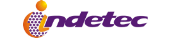 INSTITUTO MUNICIPAL DE LAS MUJERES Y PARA LA IGUALDAD SUSTANTIVA EN SANPEDRO TLAQUEPAQUEINSTITUTO MUNICIPAL DE LAS MUJERES Y PARA LA IGUALDAD SUSTANTIVA EN SANPEDRO TLAQUEPAQUEINSTITUTO MUNICIPAL DE LAS MUJERES Y PARA LA IGUALDAD SUSTANTIVA EN SANPEDRO TLAQUEPAQUEINSTITUTO MUNICIPAL DE LAS MUJERES Y PARA LA IGUALDAD SUSTANTIVA EN SANPEDRO TLAQUEPAQUEINSTITUTO MUNICIPAL DE LAS MUJERES Y PARA LA IGUALDAD SUSTANTIVA EN SANPEDRO TLAQUEPAQUEINSTITUTO MUNICIPAL DE LAS MUJERES Y PARA LA IGUALDAD SUSTANTIVA EN SANPEDRO TLAQUEPAQUEINSTITUTO MUNICIPAL DE LAS MUJERES Y PARA LA IGUALDAD SUSTANTIVA EN SANPEDRO TLAQUEPAQUEINSTITUTO MUNICIPAL DE LAS MUJERES Y PARA LA IGUALDAD SUSTANTIVA EN SANPEDRO TLAQUEPAQUEINSTITUTO MUNICIPAL DE LAS MUJERES Y PARA LA IGUALDAD SUSTANTIVA EN SANPEDRO TLAQUEPAQUEINSTITUTO MUNICIPAL DE LAS MUJERES Y PARA LA IGUALDAD SUSTANTIVA EN SANPEDRO TLAQUEPAQUEINSTITUTO MUNICIPAL DE LAS MUJERES Y PARA LA IGUALDAD SUSTANTIVA EN SANPEDRO TLAQUEPAQUEINSTITUTO MUNICIPAL DE LAS MUJERES Y PARA LA IGUALDAD SUSTANTIVA EN SANPEDRO TLAQUEPAQUEINSTITUTO MUNICIPAL DE LAS MUJERES Y PARA LA IGUALDAD SUSTANTIVA EN SANPEDRO TLAQUEPAQUEINSTITUTO MUNICIPAL DE LAS MUJERES Y PARA LA IGUALDAD SUSTANTIVA EN SANPEDRO TLAQUEPAQUEINSTITUTO MUNICIPAL DE LAS MUJERES Y PARA LA IGUALDAD SUSTANTIVA EN SANPEDRO TLAQUEPAQUEINSTITUTO MUNICIPAL DE LAS MUJERES Y PARA LA IGUALDAD SUSTANTIVA EN SANPEDRO TLAQUEPAQUEINSTITUTO MUNICIPAL DE LAS MUJERES Y PARA LA IGUALDAD SUSTANTIVA EN SANPEDRO TLAQUEPAQUEINSTITUTO MUNICIPAL DE LAS MUJERES Y PARA LA IGUALDAD SUSTANTIVA EN SANPEDRO TLAQUEPAQUEJALISCOJALISCOJALISCOJALISCOJALISCOJALISCOJALISCOJALISCOJALISCOJALISCOJALISCOJALISCOJALISCOJALISCOJALISCOLibro de Inventario de Bienes Muebles e InmueblesLibro de Inventario de Bienes Muebles e InmueblesLibro de Inventario de Bienes Muebles e InmueblesLibro de Inventario de Bienes Muebles e InmueblesLibro de Inventario de Bienes Muebles e InmueblesLibro de Inventario de Bienes Muebles e InmueblesLibro de Inventario de Bienes Muebles e InmueblesLibro de Inventario de Bienes Muebles e InmueblesLibro de Inventario de Bienes Muebles e InmueblesLibro de Inventario de Bienes Muebles e InmueblesLibro de Inventario de Bienes Muebles e InmueblesLibro de Inventario de Bienes Muebles e InmueblesLibro de Inventario de Bienes Muebles e InmueblesLibro de Inventario de Bienes Muebles e InmueblesFecha yFecha yFecha yFecha y07/mar./202407/mar./202407/mar./202407/mar./202407/mar./202407/mar./2024Usr:SupervisorUsr:Supervisor01:43 p. m.01:43 p. m.01:43 p. m.01:43 p. m.CIFRAS EN PESOS Y CENTAVOS(1)CIFRAS EN PESOS Y CENTAVOS(1)CIFRAS EN PESOS Y CENTAVOS(1)CIFRAS EN PESOS Y CENTAVOS(1)CIFRAS EN PESOS Y CENTAVOS(1)CIFRAS EN PESOS Y CENTAVOS(1)CIFRAS EN PESOS Y CENTAVOS(1)CIFRAS EN PESOS Y CENTAVOS(1)CIFRAS EN PESOS Y CENTAVOS(1)CIFRAS EN PESOS Y CENTAVOS(1)CIFRAS EN PESOS Y CENTAVOS(1)CIFRAS EN PESOS Y CENTAVOS(1)CIFRAS EN PESOS Y CENTAVOS(1)CIFRAS EN PESOS Y CENTAVOS(1)CIFRAS EN PESOS Y CENTAVOS(1)CIFRAS EN PESOS Y CENTAVOS(1)CIFRAS EN PESOS Y CENTAVOS(1)NÚMERO DEINVENTARIO(2)NÚMERO DEINVENTARIO(2)NÚMERO DEINVENTARIO(2)NÚMERO DEINVENTARIO(2)DESCRIPCIÓN(3)DESCRIPCIÓN(3)DESCRIPCIÓN(3)DESCRIPCIÓN(3)DESCRIPCIÓN(3)DESCRIPCIÓN(3)DESCRIPCIÓN(3)DESCRIPCIÓN(3)DESCRIPCIÓN(3)DESCRIPCIÓN(3)CANTIDAD(4)COSTOUNITARIO(5)UNIDAD DEMEDIDA(6)UNIDAD DEMEDIDA(6)MONTO(7)MONTO(7)MONTO(7)MONTO(7)MONTO(7)MONTO(7)5211000060-15211000060-15211000060-15211000060-1PANTALLA PROYECTORPANTALLA PROYECTORPANTALLA PROYECTORPANTALLA PROYECTORPANTALLA PROYECTORPANTALLA PROYECTORPANTALLA PROYECTORPANTALLA PROYECTORPANTALLA PROYECTORPANTALLA PROYECTOR1$4,051.98PiezaPieza$4,051.98$4,051.98$4,051.98$4,051.98$4,051.98$4,051.985211000092-15211000092-15211000092-15211000092-1Proyector Powerlite EPSON X05Proyector Powerlite EPSON X05Proyector Powerlite EPSON X05Proyector Powerlite EPSON X05Proyector Powerlite EPSON X05Proyector Powerlite EPSON X05Proyector Powerlite EPSON X05Proyector Powerlite EPSON X05Proyector Powerlite EPSON X05Proyector Powerlite EPSON X051$9,499.00PiezaPieza$9,499.00$9,499.00$9,499.00$9,499.00$9,499.00$9,499.005211000092-25211000092-25211000092-25211000092-2Proyector Powerlite EPSON X05Proyector Powerlite EPSON X05Proyector Powerlite EPSON X05Proyector Powerlite EPSON X05Proyector Powerlite EPSON X05Proyector Powerlite EPSON X05Proyector Powerlite EPSON X05Proyector Powerlite EPSON X05Proyector Powerlite EPSON X05Proyector Powerlite EPSON X051$9,499.00PiezaPieza$9,499.00$9,499.00$9,499.00$9,499.00$9,499.00$9,499.005211000094-15211000094-15211000094-15211000094-1PRESENTADOR INALAMBRICO LASERPRESENTADOR INALAMBRICO LASERPRESENTADOR INALAMBRICO LASERPRESENTADOR INALAMBRICO LASERPRESENTADOR INALAMBRICO LASERPRESENTADOR INALAMBRICO LASERPRESENTADOR INALAMBRICO LASERPRESENTADOR INALAMBRICO LASERPRESENTADOR INALAMBRICO LASERPRESENTADOR INALAMBRICO LASER1$963.19PiezaPieza$963.19$963.19$963.19$963.19$963.19$963.19Total Categoría:Total Categoría:Total Categoría:1242-110$36,034.83$36,034.83$36,034.83$36,034.83$36,034.83$36,034.83Categoría:Categoría:1242-31242-3Partidagenérica:Partidagenérica:Partidagenérica:Partidagenérica:523 - Cámaras Fotográficas y de Video523 - Cámaras Fotográficas y de Video523 - Cámaras Fotográficas y de Video523 - Cámaras Fotográficas y de Video523 - Cámaras Fotográficas y de Video523 - Cámaras Fotográficas y de Video523 - Cámaras Fotográficas y de Video523 - Cámaras Fotográficas y de Video523 - Cámaras Fotográficas y de Video523 - Cámaras Fotográficas y de Video523 - Cámaras Fotográficas y de Video5231000010-15231000010-15231000010-15231000010-1CAMARA DE VIDEO DIGITALCAMARA DE VIDEO DIGITALCAMARA DE VIDEO DIGITALCAMARA DE VIDEO DIGITALCAMARA DE VIDEO DIGITALCAMARA DE VIDEO DIGITALCAMARA DE VIDEO DIGITALCAMARA DE VIDEO DIGITALCAMARA DE VIDEO DIGITALCAMARA DE VIDEO DIGITAL1$4,599.00PiezaPieza$4,599.00$4,599.00$4,599.00$4,599.00$4,599.00$4,599.005231000054-15231000054-15231000054-15231000054-1TRIPIE CÁMARA FOTOGRÁFICATRIPIE CÁMARA FOTOGRÁFICATRIPIE CÁMARA FOTOGRÁFICATRIPIE CÁMARA FOTOGRÁFICATRIPIE CÁMARA FOTOGRÁFICATRIPIE CÁMARA FOTOGRÁFICATRIPIE CÁMARA FOTOGRÁFICATRIPIE CÁMARA FOTOGRÁFICATRIPIE CÁMARA FOTOGRÁFICATRIPIE CÁMARA FOTOGRÁFICA1$419.00PiezaPieza$419.00$419.00$419.00$419.00$419.00$419.005231000058-15231000058-15231000058-15231000058-1CAMARA FOTOGRAFICACAMARA FOTOGRAFICACAMARA FOTOGRAFICACAMARA FOTOGRAFICACAMARA FOTOGRAFICACAMARA FOTOGRAFICACAMARA FOTOGRAFICACAMARA FOTOGRAFICACAMARA FOTOGRAFICACAMARA FOTOGRAFICA1$2,899.00PiezaPieza$2,899.00$2,899.00$2,899.00$2,899.00$2,899.00$2,899.00Total Categoría:Total Categoría:Total Categoría:1242-33$7,917.00$7,917.00$7,917.00$7,917.00$7,917.00$7,917.00Categoría:Categoría:1242-91242-9Partidagenérica:Partidagenérica:Partidagenérica:Partidagenérica:529 - Otro Mobiliario y Equipo Educacional y Recreativo529 - Otro Mobiliario y Equipo Educacional y Recreativo529 - Otro Mobiliario y Equipo Educacional y Recreativo529 - Otro Mobiliario y Equipo Educacional y Recreativo529 - Otro Mobiliario y Equipo Educacional y Recreativo529 - Otro Mobiliario y Equipo Educacional y Recreativo529 - Otro Mobiliario y Equipo Educacional y Recreativo529 - Otro Mobiliario y Equipo Educacional y Recreativo529 - Otro Mobiliario y Equipo Educacional y Recreativo529 - Otro Mobiliario y Equipo Educacional y Recreativo529 - Otro Mobiliario y Equipo Educacional y Recreativo5291000016-15291000016-15291000016-15291000016-1CABALLETECABALLETECABALLETECABALLETECABALLETECABALLETECABALLETECABALLETECABALLETECABALLETE1$0.00PiezaPieza$0.00$0.00$0.00$0.00$0.00$0.005291000020-15291000020-15291000020-15291000020-1CARPA PROFESIONAL DE LONA PLASTIFICADA (INCLUYE EQUIPOCOMPLETO)CARPA PROFESIONAL DE LONA PLASTIFICADA (INCLUYE EQUIPOCOMPLETO)CARPA PROFESIONAL DE LONA PLASTIFICADA (INCLUYE EQUIPOCOMPLETO)CARPA PROFESIONAL DE LONA PLASTIFICADA (INCLUYE EQUIPOCOMPLETO)CARPA PROFESIONAL DE LONA PLASTIFICADA (INCLUYE EQUIPOCOMPLETO)CARPA PROFESIONAL DE LONA PLASTIFICADA (INCLUYE EQUIPOCOMPLETO)CARPA PROFESIONAL DE LONA PLASTIFICADA (INCLUYE EQUIPOCOMPLETO)CARPA PROFESIONAL DE LONA PLASTIFICADA (INCLUYE EQUIPOCOMPLETO)CARPA PROFESIONAL DE LONA PLASTIFICADA (INCLUYE EQUIPOCOMPLETO)CARPA PROFESIONAL DE LONA PLASTIFICADA (INCLUYE EQUIPOCOMPLETO)1$8,370.04PiezaPieza$8,370.04$8,370.04$8,370.04$8,370.04$8,370.04$8,370.04Total Categoría:Total Categoría:Total Categoría:1242-92$8,370.04$8,370.04$8,370.04$8,370.04$8,370.04$8,370.04Total Grupo:Total Grupo:Total Grupo:124215$52,321.87$52,321.87$52,321.87$52,321.87$52,321.87$52,321.87Grupo:Grupo:1244124412441244124412441244124412441244Categoría:Categoría:1244-11244-1Partidagenérica:Partidagenérica:Partidagenérica:Partidagenérica:541 - Vehículos y Equipo Terrestre541 - Vehículos y Equipo Terrestre541 - Vehículos y Equipo Terrestre541 - Vehículos y Equipo Terrestre541 - Vehículos y Equipo Terrestre541 - Vehículos y Equipo Terrestre541 - Vehículos y Equipo Terrestre541 - Vehículos y Equipo Terrestre541 - Vehículos y Equipo Terrestre541 - Vehículos y Equipo Terrestre541 - Vehículos y Equipo Terrestre5411000008-15411000008-15411000008-15411000008-1MINIVANSMINIVANSMINIVANSMINIVANSMINIVANSMINIVANSMINIVANSMINIVANSMINIVANSMINIVANS1$176,200.00PiezaPieza$176,200.00$176,200.00$176,200.00$176,200.00$176,200.00$176,200.005411000011-15411000011-15411000011-15411000011-1CAMIONETA USUARIASCAMIONETA USUARIASCAMIONETA USUARIASCAMIONETA USUARIASCAMIONETA USUARIASCAMIONETA USUARIASCAMIONETA USUARIASCAMIONETA USUARIASCAMIONETA USUARIASCAMIONETA USUARIAS1$327,460.99PiezaPieza$327,460.99$327,460.99$327,460.99$327,460.99$327,460.99$327,460.99Total Categoría:Total Categoría:Total Categoría:1244-12$503,660.99$503,660.99$503,660.99$503,660.99$503,660.99$503,660.99Total Grupo:Total Grupo:Total Grupo:12442$503,660.99$503,660.99$503,660.99$503,660.99$503,660.99$503,660.99Grupo:Grupo:1246124612461246124612461246124612461246Categoría:Categoría:1246-41246-4Partidagenérica:Partidagenérica:Partidagenérica:Partidagenérica:564 - Sistemas de Aire Acondicionado, Calefacción y de Refrigeración Industrial y Comercial564 - Sistemas de Aire Acondicionado, Calefacción y de Refrigeración Industrial y Comercial564 - Sistemas de Aire Acondicionado, Calefacción y de Refrigeración Industrial y Comercial564 - Sistemas de Aire Acondicionado, Calefacción y de Refrigeración Industrial y Comercial564 - Sistemas de Aire Acondicionado, Calefacción y de Refrigeración Industrial y Comercial564 - Sistemas de Aire Acondicionado, Calefacción y de Refrigeración Industrial y Comercial564 - Sistemas de Aire Acondicionado, Calefacción y de Refrigeración Industrial y Comercial564 - Sistemas de Aire Acondicionado, Calefacción y de Refrigeración Industrial y Comercial564 - Sistemas de Aire Acondicionado, Calefacción y de Refrigeración Industrial y Comercial564 - Sistemas de Aire Acondicionado, Calefacción y de Refrigeración Industrial y Comercial564 - Sistemas de Aire Acondicionado, Calefacción y de Refrigeración Industrial y Comercial5641000001-15641000001-15641000001-15641000001-1Sistemas de aire acondicionado, calefacción y de refrigeración industrial ycomercialSistemas de aire acondicionado, calefacción y de refrigeración industrial ycomercialSistemas de aire acondicionado, calefacción y de refrigeración industrial ycomercialSistemas de aire acondicionado, calefacción y de refrigeración industrial ycomercialSistemas de aire acondicionado, calefacción y de refrigeración industrial ycomercialSistemas de aire acondicionado, calefacción y de refrigeración industrial ycomercialSistemas de aire acondicionado, calefacción y de refrigeración industrial ycomercialSistemas de aire acondicionado, calefacción y de refrigeración industrial ycomercialSistemas de aire acondicionado, calefacción y de refrigeración industrial ycomercialSistemas de aire acondicionado, calefacción y de refrigeración industrial ycomercial1$9,860.00PiezaPieza$9,860.00$9,860.00$9,860.00$9,860.00$9,860.00$9,860.005641000001-25641000001-25641000001-25641000001-2Sistemas de aire acondicionado, calefacción y de refrigeración industrial ycomercialSistemas de aire acondicionado, calefacción y de refrigeración industrial ycomercialSistemas de aire acondicionado, calefacción y de refrigeración industrial ycomercialSistemas de aire acondicionado, calefacción y de refrigeración industrial ycomercialSistemas de aire acondicionado, calefacción y de refrigeración industrial ycomercialSistemas de aire acondicionado, calefacción y de refrigeración industrial ycomercialSistemas de aire acondicionado, calefacción y de refrigeración industrial ycomercialSistemas de aire acondicionado, calefacción y de refrigeración industrial ycomercialSistemas de aire acondicionado, calefacción y de refrigeración industrial ycomercialSistemas de aire acondicionado, calefacción y de refrigeración industrial ycomercial1$9,860.00PiezaPieza$9,860.00$9,860.00$9,860.00$9,860.00$9,860.00$9,860.005641000001-35641000001-35641000001-35641000001-3Sistemas de aire acondicionado, calefacción y de refrigeración industrial ycomercialSistemas de aire acondicionado, calefacción y de refrigeración industrial ycomercialSistemas de aire acondicionado, calefacción y de refrigeración industrial ycomercialSistemas de aire acondicionado, calefacción y de refrigeración industrial ycomercialSistemas de aire acondicionado, calefacción y de refrigeración industrial ycomercialSistemas de aire acondicionado, calefacción y de refrigeración industrial ycomercialSistemas de aire acondicionado, calefacción y de refrigeración industrial ycomercialSistemas de aire acondicionado, calefacción y de refrigeración industrial ycomercialSistemas de aire acondicionado, calefacción y de refrigeración industrial ycomercialSistemas de aire acondicionado, calefacción y de refrigeración industrial ycomercial1$13,340.00PiezaPieza$13,340.00$13,340.00$13,340.00$13,340.00$13,340.00$13,340.00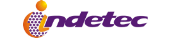 INSTITUTO MUNICIPAL DE LAS MUJERES Y PARA LA IGUALDAD SUSTANTIVA EN SANPEDRO TLAQUEPAQUEINSTITUTO MUNICIPAL DE LAS MUJERES Y PARA LA IGUALDAD SUSTANTIVA EN SANPEDRO TLAQUEPAQUEINSTITUTO MUNICIPAL DE LAS MUJERES Y PARA LA IGUALDAD SUSTANTIVA EN SANPEDRO TLAQUEPAQUEINSTITUTO MUNICIPAL DE LAS MUJERES Y PARA LA IGUALDAD SUSTANTIVA EN SANPEDRO TLAQUEPAQUEINSTITUTO MUNICIPAL DE LAS MUJERES Y PARA LA IGUALDAD SUSTANTIVA EN SANPEDRO TLAQUEPAQUEINSTITUTO MUNICIPAL DE LAS MUJERES Y PARA LA IGUALDAD SUSTANTIVA EN SANPEDRO TLAQUEPAQUEINSTITUTO MUNICIPAL DE LAS MUJERES Y PARA LA IGUALDAD SUSTANTIVA EN SANPEDRO TLAQUEPAQUEINSTITUTO MUNICIPAL DE LAS MUJERES Y PARA LA IGUALDAD SUSTANTIVA EN SANPEDRO TLAQUEPAQUEINSTITUTO MUNICIPAL DE LAS MUJERES Y PARA LA IGUALDAD SUSTANTIVA EN SANPEDRO TLAQUEPAQUEINSTITUTO MUNICIPAL DE LAS MUJERES Y PARA LA IGUALDAD SUSTANTIVA EN SANPEDRO TLAQUEPAQUEINSTITUTO MUNICIPAL DE LAS MUJERES Y PARA LA IGUALDAD SUSTANTIVA EN SANPEDRO TLAQUEPAQUEINSTITUTO MUNICIPAL DE LAS MUJERES Y PARA LA IGUALDAD SUSTANTIVA EN SANPEDRO TLAQUEPAQUEINSTITUTO MUNICIPAL DE LAS MUJERES Y PARA LA IGUALDAD SUSTANTIVA EN SANPEDRO TLAQUEPAQUEINSTITUTO MUNICIPAL DE LAS MUJERES Y PARA LA IGUALDAD SUSTANTIVA EN SANPEDRO TLAQUEPAQUEINSTITUTO MUNICIPAL DE LAS MUJERES Y PARA LA IGUALDAD SUSTANTIVA EN SANPEDRO TLAQUEPAQUEINSTITUTO MUNICIPAL DE LAS MUJERES Y PARA LA IGUALDAD SUSTANTIVA EN SANPEDRO TLAQUEPAQUEINSTITUTO MUNICIPAL DE LAS MUJERES Y PARA LA IGUALDAD SUSTANTIVA EN SANPEDRO TLAQUEPAQUEJALISCOJALISCOJALISCOJALISCOJALISCOJALISCOJALISCOJALISCOJALISCOJALISCOJALISCOJALISCOJALISCOJALISCOLibro de Inventario de Bienes Muebles e InmueblesLibro de Inventario de Bienes Muebles e InmueblesLibro de Inventario de Bienes Muebles e InmueblesLibro de Inventario de Bienes Muebles e InmueblesLibro de Inventario de Bienes Muebles e InmueblesLibro de Inventario de Bienes Muebles e InmueblesLibro de Inventario de Bienes Muebles e InmueblesLibro de Inventario de Bienes Muebles e InmueblesLibro de Inventario de Bienes Muebles e InmueblesLibro de Inventario de Bienes Muebles e InmueblesLibro de Inventario de Bienes Muebles e InmueblesLibro de Inventario de Bienes Muebles e InmueblesLibro de Inventario de Bienes Muebles e InmueblesFecha yFecha yFecha yFecha y07/mar./202407/mar./202407/mar./202407/mar./202407/mar./202407/mar./2024Usr:SupervisorUsr:Supervisor01:43 p. m.01:43 p. m.01:43 p. m.01:43 p. m.CIFRAS EN PESOS Y CENTAVOS(1)CIFRAS EN PESOS Y CENTAVOS(1)CIFRAS EN PESOS Y CENTAVOS(1)CIFRAS EN PESOS Y CENTAVOS(1)CIFRAS EN PESOS Y CENTAVOS(1)CIFRAS EN PESOS Y CENTAVOS(1)CIFRAS EN PESOS Y CENTAVOS(1)CIFRAS EN PESOS Y CENTAVOS(1)CIFRAS EN PESOS Y CENTAVOS(1)CIFRAS EN PESOS Y CENTAVOS(1)CIFRAS EN PESOS Y CENTAVOS(1)CIFRAS EN PESOS Y CENTAVOS(1)CIFRAS EN PESOS Y CENTAVOS(1)CIFRAS EN PESOS Y CENTAVOS(1)CIFRAS EN PESOS Y CENTAVOS(1)CIFRAS EN PESOS Y CENTAVOS(1)NÚMERO DEINVENTARIO(2)NÚMERO DEINVENTARIO(2)NÚMERO DEINVENTARIO(2)NÚMERO DEINVENTARIO(2)DESCRIPCIÓN(3)DESCRIPCIÓN(3)DESCRIPCIÓN(3)DESCRIPCIÓN(3)DESCRIPCIÓN(3)DESCRIPCIÓN(3)DESCRIPCIÓN(3)DESCRIPCIÓN(3)DESCRIPCIÓN(3)CANTIDAD(4)COSTOUNITARIO(5)UNIDAD DEMEDIDA(6)UNIDAD DEMEDIDA(6)MONTO(7)MONTO(7)MONTO(7)MONTO(7)MONTO(7)MONTO(7)5641000001-45641000001-45641000001-45641000001-4Sistemas de aire acondicionado, calefacción y de refrigeración industrial ycomercialSistemas de aire acondicionado, calefacción y de refrigeración industrial ycomercialSistemas de aire acondicionado, calefacción y de refrigeración industrial ycomercialSistemas de aire acondicionado, calefacción y de refrigeración industrial ycomercialSistemas de aire acondicionado, calefacción y de refrigeración industrial ycomercialSistemas de aire acondicionado, calefacción y de refrigeración industrial ycomercialSistemas de aire acondicionado, calefacción y de refrigeración industrial ycomercialSistemas de aire acondicionado, calefacción y de refrigeración industrial ycomercialSistemas de aire acondicionado, calefacción y de refrigeración industrial ycomercial1$9,860.00PiezaPieza$9,860.00$9,860.00$9,860.00$9,860.00$9,860.00$9,860.005641000001-55641000001-55641000001-55641000001-5Sistemas de aire acondicionado, calefacción y de refrigeración industrial ycomercialSistemas de aire acondicionado, calefacción y de refrigeración industrial ycomercialSistemas de aire acondicionado, calefacción y de refrigeración industrial ycomercialSistemas de aire acondicionado, calefacción y de refrigeración industrial ycomercialSistemas de aire acondicionado, calefacción y de refrigeración industrial ycomercialSistemas de aire acondicionado, calefacción y de refrigeración industrial ycomercialSistemas de aire acondicionado, calefacción y de refrigeración industrial ycomercialSistemas de aire acondicionado, calefacción y de refrigeración industrial ycomercialSistemas de aire acondicionado, calefacción y de refrigeración industrial ycomercial1$9,744.00PiezaPieza$9,744.00$9,744.00$9,744.00$9,744.00$9,744.00$9,744.00Total Categoría:Total Categoría:1246-45$52,664.00$52,664.00$52,664.00$52,664.00$52,664.00$52,664.00Categoría:Categoría:1246-51246-5Partidagenérica:Partidagenérica:Partidagenérica:Partidagenérica:565 - Equipo de Comunicación y Telecomunicación565 - Equipo de Comunicación y Telecomunicación565 - Equipo de Comunicación y Telecomunicación565 - Equipo de Comunicación y Telecomunicación565 - Equipo de Comunicación y Telecomunicación565 - Equipo de Comunicación y Telecomunicación565 - Equipo de Comunicación y Telecomunicación565 - Equipo de Comunicación y Telecomunicación565 - Equipo de Comunicación y Telecomunicación565 - Equipo de Comunicación y Telecomunicación5651000004-15651000004-15651000004-15651000004-1ANTENAANTENAANTENAANTENAANTENAANTENAANTENAANTENAANTENA1$0.00PiezaPieza$0.00$0.00$0.00$0.00$0.00$0.005651000004-25651000004-25651000004-25651000004-2ANTENAANTENAANTENAANTENAANTENAANTENAANTENAANTENAANTENA1$0.00PiezaPieza$0.00$0.00$0.00$0.00$0.00$0.005651000004-35651000004-35651000004-35651000004-3ANTENAANTENAANTENAANTENAANTENAANTENAANTENAANTENAANTENA1$0.00PiezaPieza$0.00$0.00$0.00$0.00$0.00$0.005651000004-45651000004-45651000004-45651000004-4ANTENAANTENAANTENAANTENAANTENAANTENAANTENAANTENAANTENA1$0.00PiezaPieza$0.00$0.00$0.00$0.00$0.00$0.005651000004-55651000004-55651000004-55651000004-5ANTENAANTENAANTENAANTENAANTENAANTENAANTENAANTENAANTENA1$0.00PiezaPieza$0.00$0.00$0.00$0.00$0.00$0.005651000008-25651000008-25651000008-25651000008-2APARATO TELEFÓNICOAPARATO TELEFÓNICOAPARATO TELEFÓNICOAPARATO TELEFÓNICOAPARATO TELEFÓNICOAPARATO TELEFÓNICOAPARATO TELEFÓNICOAPARATO TELEFÓNICOAPARATO TELEFÓNICO1$0.00PiezaPieza$0.00$0.00$0.00$0.00$0.00$0.005651000008-35651000008-35651000008-35651000008-3APARATO TELEFÓNICOAPARATO TELEFÓNICOAPARATO TELEFÓNICOAPARATO TELEFÓNICOAPARATO TELEFÓNICOAPARATO TELEFÓNICOAPARATO TELEFÓNICOAPARATO TELEFÓNICOAPARATO TELEFÓNICO1$294.66PiezaPieza$294.66$294.66$294.66$294.66$294.66$294.665651000008-45651000008-45651000008-45651000008-4APARATO TELEFÓNICOAPARATO TELEFÓNICOAPARATO TELEFÓNICOAPARATO TELEFÓNICOAPARATO TELEFÓNICOAPARATO TELEFÓNICOAPARATO TELEFÓNICOAPARATO TELEFÓNICOAPARATO TELEFÓNICO1$0.00PiezaPieza$0.00$0.00$0.00$0.00$0.00$0.005651000008-55651000008-55651000008-55651000008-5APARATO TELEFÓNICOAPARATO TELEFÓNICOAPARATO TELEFÓNICOAPARATO TELEFÓNICOAPARATO TELEFÓNICOAPARATO TELEFÓNICOAPARATO TELEFÓNICOAPARATO TELEFÓNICOAPARATO TELEFÓNICO1$0.00PiezaPieza$0.00$0.00$0.00$0.00$0.00$0.005651000008-65651000008-65651000008-65651000008-6APARATO TELEFÓNICOAPARATO TELEFÓNICOAPARATO TELEFÓNICOAPARATO TELEFÓNICOAPARATO TELEFÓNICOAPARATO TELEFÓNICOAPARATO TELEFÓNICOAPARATO TELEFÓNICOAPARATO TELEFÓNICO1$294.66PiezaPieza$294.66$294.66$294.66$294.66$294.66$294.665651000008-75651000008-75651000008-75651000008-7APARATO TELEFÓNICOAPARATO TELEFÓNICOAPARATO TELEFÓNICOAPARATO TELEFÓNICOAPARATO TELEFÓNICOAPARATO TELEFÓNICOAPARATO TELEFÓNICOAPARATO TELEFÓNICOAPARATO TELEFÓNICO1$358.97PiezaPieza$358.97$358.97$358.97$358.97$358.97$358.975651000037-15651000037-15651000037-15651000037-1ESTACIÓN REPETIDORAESTACIÓN REPETIDORAESTACIÓN REPETIDORAESTACIÓN REPETIDORAESTACIÓN REPETIDORAESTACIÓN REPETIDORAESTACIÓN REPETIDORAESTACIÓN REPETIDORAESTACIÓN REPETIDORA1$999.00PiezaPieza$999.00$999.00$999.00$999.00$999.00$999.005651000087-15651000087-15651000087-15651000087-1TELÉFONO CELULARTELÉFONO CELULARTELÉFONO CELULARTELÉFONO CELULARTELÉFONO CELULARTELÉFONO CELULARTELÉFONO CELULARTELÉFONO CELULARTELÉFONO CELULAR1$358.97PiezaPieza$358.97$358.97$358.97$358.97$358.97$358.975651000087-25651000087-25651000087-25651000087-2TELÉFONO CELULARTELÉFONO CELULARTELÉFONO CELULARTELÉFONO CELULARTELÉFONO CELULARTELÉFONO CELULARTELÉFONO CELULARTELÉFONO CELULARTELÉFONO CELULAR1$358.97PiezaPieza$358.97$358.97$358.97$358.97$358.97$358.97Total Categoría:Total Categoría:1246-514$2,665.23$2,665.23$2,665.23$2,665.23$2,665.23$2,665.23Categoría:Categoría:1246-61246-6Partidagenérica:Partidagenérica:Partidagenérica:Partidagenérica:566 - Equipos de Generación Eléctrica, Aparatos y Accesorios Eléctricos566 - Equipos de Generación Eléctrica, Aparatos y Accesorios Eléctricos566 - Equipos de Generación Eléctrica, Aparatos y Accesorios Eléctricos566 - Equipos de Generación Eléctrica, Aparatos y Accesorios Eléctricos566 - Equipos de Generación Eléctrica, Aparatos y Accesorios Eléctricos566 - Equipos de Generación Eléctrica, Aparatos y Accesorios Eléctricos566 - Equipos de Generación Eléctrica, Aparatos y Accesorios Eléctricos566 - Equipos de Generación Eléctrica, Aparatos y Accesorios Eléctricos566 - Equipos de Generación Eléctrica, Aparatos y Accesorios Eléctricos566 - Equipos de Generación Eléctrica, Aparatos y Accesorios Eléctricos5661000013-15661000013-15661000013-15661000013-1CARGADOR PILASCARGADOR PILASCARGADOR PILASCARGADOR PILASCARGADOR PILASCARGADOR PILASCARGADOR PILASCARGADOR PILASCARGADOR PILAS1$0.00PiezaPieza$0.00$0.00$0.00$0.00$0.00$0.005661000087-105661000087-105661000087-105661000087-10REGULADOR CORRIENTE, VOLTAJE Y DE TENSIÓNREGULADOR CORRIENTE, VOLTAJE Y DE TENSIÓNREGULADOR CORRIENTE, VOLTAJE Y DE TENSIÓNREGULADOR CORRIENTE, VOLTAJE Y DE TENSIÓNREGULADOR CORRIENTE, VOLTAJE Y DE TENSIÓNREGULADOR CORRIENTE, VOLTAJE Y DE TENSIÓNREGULADOR CORRIENTE, VOLTAJE Y DE TENSIÓNREGULADOR CORRIENTE, VOLTAJE Y DE TENSIÓNREGULADOR CORRIENTE, VOLTAJE Y DE TENSIÓN1$0.00PiezaPieza$0.00$0.00$0.00$0.00$0.00$0.005661000087-125661000087-125661000087-125661000087-12REGULADOR CORRIENTE, VOLTAJE Y DE TENSIÓNREGULADOR CORRIENTE, VOLTAJE Y DE TENSIÓNREGULADOR CORRIENTE, VOLTAJE Y DE TENSIÓNREGULADOR CORRIENTE, VOLTAJE Y DE TENSIÓNREGULADOR CORRIENTE, VOLTAJE Y DE TENSIÓNREGULADOR CORRIENTE, VOLTAJE Y DE TENSIÓNREGULADOR CORRIENTE, VOLTAJE Y DE TENSIÓNREGULADOR CORRIENTE, VOLTAJE Y DE TENSIÓNREGULADOR CORRIENTE, VOLTAJE Y DE TENSIÓN1$0.00PiezaPieza$0.00$0.00$0.00$0.00$0.00$0.005661000087-135661000087-135661000087-135661000087-13REGULADOR CORRIENTE, VOLTAJE Y DE TENSIÓNREGULADOR CORRIENTE, VOLTAJE Y DE TENSIÓNREGULADOR CORRIENTE, VOLTAJE Y DE TENSIÓNREGULADOR CORRIENTE, VOLTAJE Y DE TENSIÓNREGULADOR CORRIENTE, VOLTAJE Y DE TENSIÓNREGULADOR CORRIENTE, VOLTAJE Y DE TENSIÓNREGULADOR CORRIENTE, VOLTAJE Y DE TENSIÓNREGULADOR CORRIENTE, VOLTAJE Y DE TENSIÓNREGULADOR CORRIENTE, VOLTAJE Y DE TENSIÓN1$0.00PiezaPieza$0.00$0.00$0.00$0.00$0.00$0.005661000087-145661000087-145661000087-145661000087-14REGULADOR CORRIENTE, VOLTAJE Y DE TENSIÓNREGULADOR CORRIENTE, VOLTAJE Y DE TENSIÓNREGULADOR CORRIENTE, VOLTAJE Y DE TENSIÓNREGULADOR CORRIENTE, VOLTAJE Y DE TENSIÓNREGULADOR CORRIENTE, VOLTAJE Y DE TENSIÓNREGULADOR CORRIENTE, VOLTAJE Y DE TENSIÓNREGULADOR CORRIENTE, VOLTAJE Y DE TENSIÓNREGULADOR CORRIENTE, VOLTAJE Y DE TENSIÓNREGULADOR CORRIENTE, VOLTAJE Y DE TENSIÓN1$285.56PiezaPieza$285.56$285.56$285.56$285.56$285.56$285.565661000087-55661000087-55661000087-55661000087-5REGULADOR CORRIENTE, VOLTAJE Y DE TENSIÓNREGULADOR CORRIENTE, VOLTAJE Y DE TENSIÓNREGULADOR CORRIENTE, VOLTAJE Y DE TENSIÓNREGULADOR CORRIENTE, VOLTAJE Y DE TENSIÓNREGULADOR CORRIENTE, VOLTAJE Y DE TENSIÓNREGULADOR CORRIENTE, VOLTAJE Y DE TENSIÓNREGULADOR CORRIENTE, VOLTAJE Y DE TENSIÓNREGULADOR CORRIENTE, VOLTAJE Y DE TENSIÓNREGULADOR CORRIENTE, VOLTAJE Y DE TENSIÓN1$0.00PiezaPieza$0.00$0.00$0.00$0.00$0.00$0.005661000087-65661000087-65661000087-65661000087-6REGULADOR CORRIENTE, VOLTAJE Y DE TENSIÓNREGULADOR CORRIENTE, VOLTAJE Y DE TENSIÓNREGULADOR CORRIENTE, VOLTAJE Y DE TENSIÓNREGULADOR CORRIENTE, VOLTAJE Y DE TENSIÓNREGULADOR CORRIENTE, VOLTAJE Y DE TENSIÓNREGULADOR CORRIENTE, VOLTAJE Y DE TENSIÓNREGULADOR CORRIENTE, VOLTAJE Y DE TENSIÓNREGULADOR CORRIENTE, VOLTAJE Y DE TENSIÓNREGULADOR CORRIENTE, VOLTAJE Y DE TENSIÓN1$0.00PiezaPieza$0.00$0.00$0.00$0.00$0.00$0.005661000087-75661000087-75661000087-75661000087-7REGULADOR CORRIENTE, VOLTAJE Y DE TENSIÓNREGULADOR CORRIENTE, VOLTAJE Y DE TENSIÓNREGULADOR CORRIENTE, VOLTAJE Y DE TENSIÓNREGULADOR CORRIENTE, VOLTAJE Y DE TENSIÓNREGULADOR CORRIENTE, VOLTAJE Y DE TENSIÓNREGULADOR CORRIENTE, VOLTAJE Y DE TENSIÓNREGULADOR CORRIENTE, VOLTAJE Y DE TENSIÓNREGULADOR CORRIENTE, VOLTAJE Y DE TENSIÓNREGULADOR CORRIENTE, VOLTAJE Y DE TENSIÓN1$0.00PiezaPieza$0.00$0.00$0.00$0.00$0.00$0.005661000087-85661000087-85661000087-85661000087-8REGULADOR CORRIENTE, VOLTAJE Y DE TENSIÓNREGULADOR CORRIENTE, VOLTAJE Y DE TENSIÓNREGULADOR CORRIENTE, VOLTAJE Y DE TENSIÓNREGULADOR CORRIENTE, VOLTAJE Y DE TENSIÓNREGULADOR CORRIENTE, VOLTAJE Y DE TENSIÓNREGULADOR CORRIENTE, VOLTAJE Y DE TENSIÓNREGULADOR CORRIENTE, VOLTAJE Y DE TENSIÓNREGULADOR CORRIENTE, VOLTAJE Y DE TENSIÓNREGULADOR CORRIENTE, VOLTAJE Y DE TENSIÓN1$0.00PiezaPieza$0.00$0.00$0.00$0.00$0.00$0.00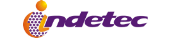 INSTITUTO MUNICIPAL DE LAS MUJERES Y PARA LA IGUALDAD SUSTANTIVA EN SANPEDRO TLAQUEPAQUEINSTITUTO MUNICIPAL DE LAS MUJERES Y PARA LA IGUALDAD SUSTANTIVA EN SANPEDRO TLAQUEPAQUEINSTITUTO MUNICIPAL DE LAS MUJERES Y PARA LA IGUALDAD SUSTANTIVA EN SANPEDRO TLAQUEPAQUEINSTITUTO MUNICIPAL DE LAS MUJERES Y PARA LA IGUALDAD SUSTANTIVA EN SANPEDRO TLAQUEPAQUEINSTITUTO MUNICIPAL DE LAS MUJERES Y PARA LA IGUALDAD SUSTANTIVA EN SANPEDRO TLAQUEPAQUEINSTITUTO MUNICIPAL DE LAS MUJERES Y PARA LA IGUALDAD SUSTANTIVA EN SANPEDRO TLAQUEPAQUEINSTITUTO MUNICIPAL DE LAS MUJERES Y PARA LA IGUALDAD SUSTANTIVA EN SANPEDRO TLAQUEPAQUEINSTITUTO MUNICIPAL DE LAS MUJERES Y PARA LA IGUALDAD SUSTANTIVA EN SANPEDRO TLAQUEPAQUEINSTITUTO MUNICIPAL DE LAS MUJERES Y PARA LA IGUALDAD SUSTANTIVA EN SANPEDRO TLAQUEPAQUEINSTITUTO MUNICIPAL DE LAS MUJERES Y PARA LA IGUALDAD SUSTANTIVA EN SANPEDRO TLAQUEPAQUEINSTITUTO MUNICIPAL DE LAS MUJERES Y PARA LA IGUALDAD SUSTANTIVA EN SANPEDRO TLAQUEPAQUEINSTITUTO MUNICIPAL DE LAS MUJERES Y PARA LA IGUALDAD SUSTANTIVA EN SANPEDRO TLAQUEPAQUEINSTITUTO MUNICIPAL DE LAS MUJERES Y PARA LA IGUALDAD SUSTANTIVA EN SANPEDRO TLAQUEPAQUEINSTITUTO MUNICIPAL DE LAS MUJERES Y PARA LA IGUALDAD SUSTANTIVA EN SANPEDRO TLAQUEPAQUEINSTITUTO MUNICIPAL DE LAS MUJERES Y PARA LA IGUALDAD SUSTANTIVA EN SANPEDRO TLAQUEPAQUEINSTITUTO MUNICIPAL DE LAS MUJERES Y PARA LA IGUALDAD SUSTANTIVA EN SANPEDRO TLAQUEPAQUEINSTITUTO MUNICIPAL DE LAS MUJERES Y PARA LA IGUALDAD SUSTANTIVA EN SANPEDRO TLAQUEPAQUEINSTITUTO MUNICIPAL DE LAS MUJERES Y PARA LA IGUALDAD SUSTANTIVA EN SANPEDRO TLAQUEPAQUEINSTITUTO MUNICIPAL DE LAS MUJERES Y PARA LA IGUALDAD SUSTANTIVA EN SANPEDRO TLAQUEPAQUEJALISCOJALISCOJALISCOJALISCOJALISCOJALISCOJALISCOJALISCOJALISCOJALISCOJALISCOJALISCOJALISCOJALISCOJALISCOJALISCOLibro de Inventario de Bienes Muebles e InmueblesLibro de Inventario de Bienes Muebles e InmueblesLibro de Inventario de Bienes Muebles e InmueblesLibro de Inventario de Bienes Muebles e InmueblesLibro de Inventario de Bienes Muebles e InmueblesLibro de Inventario de Bienes Muebles e InmueblesLibro de Inventario de Bienes Muebles e InmueblesLibro de Inventario de Bienes Muebles e InmueblesLibro de Inventario de Bienes Muebles e InmueblesLibro de Inventario de Bienes Muebles e InmueblesLibro de Inventario de Bienes Muebles e InmueblesLibro de Inventario de Bienes Muebles e InmueblesLibro de Inventario de Bienes Muebles e InmueblesLibro de Inventario de Bienes Muebles e InmueblesLibro de Inventario de Bienes Muebles e InmueblesFecha yFecha yFecha yFecha y07/mar./202407/mar./202407/mar./202407/mar./202407/mar./202407/mar./2024Usr:SupervisorUsr:Supervisor01:43 p. m.01:43 p. m.01:43 p. m.01:43 p. m.CIFRAS EN PESOS Y CENTAVOS(1)CIFRAS EN PESOS Y CENTAVOS(1)CIFRAS EN PESOS Y CENTAVOS(1)CIFRAS EN PESOS Y CENTAVOS(1)CIFRAS EN PESOS Y CENTAVOS(1)CIFRAS EN PESOS Y CENTAVOS(1)CIFRAS EN PESOS Y CENTAVOS(1)CIFRAS EN PESOS Y CENTAVOS(1)CIFRAS EN PESOS Y CENTAVOS(1)CIFRAS EN PESOS Y CENTAVOS(1)CIFRAS EN PESOS Y CENTAVOS(1)CIFRAS EN PESOS Y CENTAVOS(1)CIFRAS EN PESOS Y CENTAVOS(1)CIFRAS EN PESOS Y CENTAVOS(1)CIFRAS EN PESOS Y CENTAVOS(1)CIFRAS EN PESOS Y CENTAVOS(1)CIFRAS EN PESOS Y CENTAVOS(1)CIFRAS EN PESOS Y CENTAVOS(1)NÚMERO DEINVENTARIO(2)NÚMERO DEINVENTARIO(2)NÚMERO DEINVENTARIO(2)NÚMERO DEINVENTARIO(2)DESCRIPCIÓN(3)DESCRIPCIÓN(3)DESCRIPCIÓN(3)DESCRIPCIÓN(3)DESCRIPCIÓN(3)DESCRIPCIÓN(3)DESCRIPCIÓN(3)DESCRIPCIÓN(3)DESCRIPCIÓN(3)DESCRIPCIÓN(3)CANTIDAD(4)COSTOUNITARIO(5)COSTOUNITARIO(5)UNIDAD DEMEDIDA(6)UNIDAD DEMEDIDA(6)MONTO(7)MONTO(7)MONTO(7)MONTO(7)MONTO(7)MONTO(7)5661000087-95661000087-95661000087-95661000087-9REGULADOR CORRIENTE, VOLTAJE Y DE TENSIÓNREGULADOR CORRIENTE, VOLTAJE Y DE TENSIÓNREGULADOR CORRIENTE, VOLTAJE Y DE TENSIÓNREGULADOR CORRIENTE, VOLTAJE Y DE TENSIÓNREGULADOR CORRIENTE, VOLTAJE Y DE TENSIÓNREGULADOR CORRIENTE, VOLTAJE Y DE TENSIÓNREGULADOR CORRIENTE, VOLTAJE Y DE TENSIÓNREGULADOR CORRIENTE, VOLTAJE Y DE TENSIÓNREGULADOR CORRIENTE, VOLTAJE Y DE TENSIÓNREGULADOR CORRIENTE, VOLTAJE Y DE TENSIÓN1$0.00$0.00PiezaPieza$0.00$0.00$0.00$0.00$0.00$0.00Total Categoría:Total Categoría:Total Categoría:1246-610$285.56$285.56$285.56$285.56$285.56$285.56Categoría:Categoría:1246-71246-7Partidagenérica:Partidagenérica:Partidagenérica:Partidagenérica:567 - Herramientas y Máquinas-Herramienta567 - Herramientas y Máquinas-Herramienta567 - Herramientas y Máquinas-Herramienta567 - Herramientas y Máquinas-Herramienta567 - Herramientas y Máquinas-Herramienta567 - Herramientas y Máquinas-Herramienta567 - Herramientas y Máquinas-Herramienta567 - Herramientas y Máquinas-Herramienta567 - Herramientas y Máquinas-Herramienta567 - Herramientas y Máquinas-Herramienta567 - Herramientas y Máquinas-Herramienta567 - Herramientas y Máquinas-Herramienta5671000153-15671000153-15671000153-15671000153-1TRITURADORA PAPELTRITURADORA PAPELTRITURADORA PAPELTRITURADORA PAPELTRITURADORA PAPELTRITURADORA PAPELTRITURADORA PAPELTRITURADORA PAPELTRITURADORA PAPELTRITURADORA PAPEL1$2,499.00$2,499.00PiezaPieza$2,499.00$2,499.00$2,499.00$2,499.00$2,499.00$2,499.00Total Categoría:Total Categoría:Total Categoría:1246-71$2,499.00$2,499.00$2,499.00$2,499.00$2,499.00$2,499.00Total Grupo:Total Grupo:Total Grupo:124630$58,113.79$58,113.79$58,113.79$58,113.79$58,113.79$58,113.79Grupo:Grupo:1254125412541254125412541254125412541254Categoría:Categoría:1241-31241-3Partidagenérica:Partidagenérica:Partidagenérica:Partidagenérica:515 - Equipo de Cómputo y de Tecnologías de la Información515 - Equipo de Cómputo y de Tecnologías de la Información515 - Equipo de Cómputo y de Tecnologías de la Información515 - Equipo de Cómputo y de Tecnologías de la Información515 - Equipo de Cómputo y de Tecnologías de la Información515 - Equipo de Cómputo y de Tecnologías de la Información515 - Equipo de Cómputo y de Tecnologías de la Información515 - Equipo de Cómputo y de Tecnologías de la Información515 - Equipo de Cómputo y de Tecnologías de la Información515 - Equipo de Cómputo y de Tecnologías de la Información515 - Equipo de Cómputo y de Tecnologías de la Información515 - Equipo de Cómputo y de Tecnologías de la Información5151000044-25151000044-25151000044-25151000044-2IMPRESORAIMPRESORAIMPRESORAIMPRESORAIMPRESORAIMPRESORAIMPRESORAIMPRESORAIMPRESORAIMPRESORA1$1,104.00$1,104.00PiezaPieza$1,104.00$1,104.00$1,104.00$1,104.00$1,104.00$1,104.00Total Categoría:Total Categoría:Total Categoría:1241-31$1,104.00$1,104.00$1,104.00$1,104.00$1,104.00$1,104.00Total Grupo:Total Grupo:Total Grupo:12541$1,104.00$1,104.00$1,104.00$1,104.00$1,104.00$1,104.00Número Total de Bienes:Número Total de Bienes:Total de Montos:Total de Montos:Total de Montos:Total de Montos:Número Total de Bienes:Número Total de Bienes:150Total de Montos:Total de Montos:Total de Montos:Total de Montos:$1,079,831.20$1,079,831.20$1,079,831.20$1,079,831.20$1,079,831.20